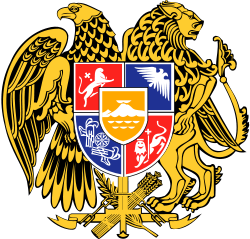 ՀԱՅԱՍՏԱՆԻ ՀԱՆՐԱՊԵՏՈՒԹՅՈՒՆԳԱՎԱՌ ՔԱՂԱՔԱՅԻՆ ՀԱՄԱՅՆՔ................................................................................................................ 25.01.2021Թ.                 Նիստին մասնակցում էին`  Ս. Գապոյանը,  Ա. Զանգեզուրյանը, Ա. Հովեյանը, Վ. Ավետիսյան                             Գ. Դաշտոյանը, Ս. Ամիրխանյանը, Ա. Մարուխյանը, Դ. Մազմանյանը, Վ. Հակոբյանը, Գ. Ղարիբյանը            Նիստը վարող` համայնքի ղեկավար Գ. Մարտիրոսյան              Նիստը արձանագրող` քաղաքապետարանի աշխատակազմի քարտուղար Կարինե Մանուկյան  ԱՐՁԱՆԱԳՐՈՒԹՅՈՒՆ N 1Օ Ր Ա Կ Ա Ր ԳՕրակարգի հաստատման մասին:Գավառ համայնքի 2021 թվականի բյուջեի քննարկման և հաստատման մասին
                                                     /զեկ. Տ. Բրսիկյան/Գավառ համայնքի ավագանու 2020 թվականի դեկտեմբերի 25-ի թիվ 7 նիստի 138-ա  եվ    139-ա  որոշումների մեջ  փոփոխոթյուններ  կատարելու մասին
                                                      /զեկ. Տ. Բրսիկյան/Գույքահարկի գծով արտոնություններ սահմանելու մասին:                                                      /զեկ. Ա. Բոշյան/ «Գավառ քաղաքային համայնքի կոմունալ սպասարկում և բարեկարգում» ՀՈԱԿ-ի կանոնադրությունը նոր խմբագրությամբ հաստատելու մասին:
                                                   /զեկ. Կ. Մանուկյան/Գավառ համայնքի 2021  թվականի տարեկան աշխատանքային պլանի հաստատման մասին:                                                  /զեկ. Ա. Մարտիրոսյան/Համայնքային սեփականություն հանդիսացող հողամասը աճուրդային կարգով օտարելու մասին
                                                  /զեկ. Ն. Մուխսյան/Համայնքային սեփականություն հանդիսացող հողամասը աճուրդային կարգով օտարելու մասին
                                                 /զեկ. Ն. Մուխսյան/Համայնքային սեփականություն հանդիսացող հողամասը աճուրդային կարգով օտարելու մասին
                                               /զեկ. Ն. Մուխսյան/Համայնքային սեփականություն հանդիսացող հողամասը աճուրդային կարգով օտարելու մասին
                                                     /զեկ. Ն. Մուխսյան/Համայնքային սեփականություն հանդիսացող հողամասը աճուրդային կարգով օտարելու մասին
                                                      /զեկ. Ն. Մուխսյան/Համայնքային սեփականություն հանդիսացող հողամասը աճուրդային կարգով օտարելու մասին
                                                 /զեկ. Ն. Մուխսյան/Համայնքային սեփականություն հանդիսացող հողամասը աճուրդային կարգով օտարելու մասին
                                                    /զեկ. Ն. Մուխսյան Համայնքային սեփականություն հանդիսացող հողամասը աճուրդային կարգով օտարելու մասին
                                                   /զեկ. Ն. Մուխսյան/Համայնքային սեփականություն հանդիսացող հողամասը աճուրդային կարգով օտարելու մասին
                                                 /զեկ. Ն. Մուխսյան/Համայնքային սեփականություն հանդիսացող հողամասը աճուրդային կարգով օտարելու մասին                                                 /զեկ. Ն. Մուխսյան/Համայնքային սեփականություն հանդիսացող հողամասը աճուրդային կարգով օտարելու մասին
                                               /զեկ. Ն. Մուխսյան/Համայնքային սեփականություն հանդիսացող հողամասը մրցութային կարգով տրամադրելու մասին: 
                                                /զեկ. Ն. Մուխսյան/Համայնքային սեփականություն հանդիսացող հողամասը և ավտոտնակը ուղղակի վաճառքի միջոցով օտարելու մասին:
                                               /զեկ. Ն. Մուխսյան/Համայնքային սեփականություն հանդիսացող հողամասը և օժանդակ շինությունը ուղղակի վաճառքի միջոցով օտարելու մասին:
                                                /զեկ. Ն. Մուխսյան/Հողամասի նկատմամբ սուբյեկտի ուղղում կատարելու մասին                                                      /զեկ. Ն. Մուխսյան/Գավառ համայնքի Գ. Միքայելյան փողոց 5/1 և 5/2 հասցեների հողամասերի նպատակային նշանակությունը փոխելու մասին:Հարց 1. 
  ՈՐՈՇՈՒՄ  1-Ա. ՕՐԱԿԱՐԳԻ ՀԱՍՏԱՏՄԱՆ ՄԱՍԻՆ Ղեկավարվելով Տեղական ինքնակառավարման մասին ՀՀ օրենքի 14-րդ հոդվածի 6-րդ մասով, Գավառ համայնքի ավագանին որոշում է Գավառ համայնքի ավագանին միաձայն քվեարկությամբ որոշում է հաստատել նիստի օրակարգը:           Կողմ` (10)                                           Դեմ `(0)                                 Ձեռնապահ` (0)ԱՐԱՄ ՅԱԶԵՐՅԱՆԱՐԹՈՒՐ ՀՈՎԵՅԱՆԱՐՄԱՆ ՄԱՐՈՒԽՅԱՆԱՐՏԱԿ ԶԱՆԳԵԶՈՒՐՅԱՆԳԱՐԵԳԻՆ ՂԱՐԻԲՅԱՆ ԳՐԻԳՈՐ ԴԱՇՏՈՅԱՆ      ՍԱՄՎԵԼ ԱՄԻՐԽԱՆՅԱՆՍՎԵՏԼԱՆԱ ԳԱՊՈՅԱՆ           ՎԱՀԵ ՀԱԿՈԲՅԱՆ           ՎԱՐԱԶԴԱՏ ԱՎԵՏԻՍՅԱՆ Հարց 2. 
     ՈՐՈՇՈՒՄ 2-Ն. ԳԱՎԱՌ ՀԱՄԱՅՆՔԻ 2021 ԹՎԱԿԱՆԻ ԲՅՈՒՋԵԻ ՔՆՆԱՐԿՄԱՆ ԵՎ ՀԱՍՏԱՏՄԱՆ ՄԱՍԻՆ
ԱՐՏԱՀԱՅՏՎԵՑ Ս. Ամիրխանյանը
   Ղեկավարվելով «Նորմատիվ իրավական ակտերի մասին» Հայաստանի Հանրապետության օրենքի,  «Տեղական ինքնակառավարման մասին» Հայաստանի Հանրապետության օրենքի 13-րդ հոդվածի 10-րդ մասի,  18-րդ հոդվածի 1-ին մասի 5) , 38-րդ հոդվածի 1-ին մասի 1) կետերի  և ,  §Հայաստանի Հանրապետության բյուջետային համակարգի մասին¦ Հայաստանի Հանրապետության օրենքի 32-րդ հոդվածի պահանջներով, Գավառ համայնքի ավագանին որոշում է Հաստատել  Գավառ համայնքի 2021 թվականի բյուջեն 1) եկամուտների գծով՝      1,210,724.466.70 /մեկ միլիարդ երկու հարյուր տաս միլիոն յոթ հարյուր քսանչորս հազար չորս հարյուր վաթսունվեց դրամ 70 լումա /, որից՝                                ա/սեփական եկամուտներ     265,551.150  /երկու հարյուր վաթսունհինգ միլիոն հինգ հարյուր հիսունմեկ  հազար մեկ հարյուր հիսուն/ ՀՀ դրամ բ/ Պետական բյուջեից կապիտալ ծախսերի ֆինանսավորման նպատակային հատկացումներ (սուբվենցիաներ) ՝ 405,418.600 /չորս հարյուր հինգ միլիոն  չորս հարյուր տասնութ հազար վեց հարյուր/ ՀՀ դրամ                                     2) ծախսերի գծով՝      1,283,193.556.20 /մեկ միլիարդ երկու հարյուր ութսուներեք միլիոն մեկ հարյուր իննսուներեք հազար հինգ հարյուր հիսունվեց դրամ  20 լումա /, Հաստատել համայնքի բյուջեի եկամուտները ըստ առանձին եկամտատեսակների՝ համաձայն հատված 1-իՀաստատել համայնքի բյուջեի ծախսերը ըստ գոռծառական դասակարգման՝  համաձայն հատված 2-իՀաստատել համայնքի բյուջեի ծախսերը ըստ տնտեսագիտական դասակարգման՝  համաձայն հատված 3-իՀաստատել համայնքի բյուջեի հավելուրդը կամ դեֆիցիտը /պակասուրդը/ ՝   համաձայն հատված 4-իՀաստատել համայնքի բյուջեի հավելուրդի օգտագործման ուղությունները կամ  դեֆիցիտի /պակասուրդի/ ֆինանսավորման աղբյուրները՝ համաձայն հատված 5-իՀաստատել համայնքի բյուջեի ծախսերը ըստ գոռծառական և տնտեսագիտական դասակարգման՝  համաձայն հատված 6-ի       8.  2021թ. բյուջեի տարեսկզբի ազատ մնացորդը կազմում է  72,469.089.50 /յոթանասուներկու միլիոն չորս հարյուր վաթսունինն հազար ութսունինն դրամ 50 լումա /, որից՝                                                                                                                   1)  Վարչական բյուջեի տարեսկզբի ազատ մնացորդ՝ 69,773.478.80 /վաթսունինն միլիոն յոթ հարյուր յոթանասուներեք հազար չորս հարյուր յոթանասունութ դրամ 80 լումա /2)  Ֆոնդային բյուջեի տարեսկզբի ազատ մնացորդ`  2,695.610.70    /երկու միլիոն վեց հարյուր իննսունհինգ հազար վեց հարյուր տաս դրամ 70 լումա/9. 2021թ  բյուջեի պակասուրդը ֆինանսավորվելու է տարեսկզբի ազատ մնացորդից՝ 72,469.089.50 /յոթանասուներկու միլիոն չորս հարյուր վաթսունինն հազար ութսունինն դրամ 50 լումա /     10. Վարչական բյուջեի տարեսկզբի ազատ մնացորդից՝1)    5.453.18 /հինգ հազար չորս հարյուր հիսուներեք դրամ 18 լումա /   ուղղվում է վարչական բյուջե 01բաժնի 3խմբի 3 դասի գործառնական դասակարգման 4212 /էներգետիկ ծառայություններ/ և 4214 /կապի ծառայություններ/ տնտեսագիտական հոդվածներին ՔԿԱԳ ծառայության կողմից չվճարված նախորդ 2020թ. պարտքի մարմանը, որից՝  4212 հոդվածով  4.093.18 /չորս հազար իննսուներեք 18 լումա/, իսկ 4214 հոդվածով 1.360  /մեկ հազար երեք հարյուր վաթսուն/ ՀՀ դրամ:  2)  248.443.52 /երկու հարյուր քառասունութ հազար չորս հարյուր քառասուներեք դրամ 52  լումա/  ուղղվում է վարչական բյուջե /Պետության կողմից տեղական ինքնակառավարման մարմիններին պատվիրակված լիազորությունների իրականացման ծախսերի ֆինանսավորման համար պետական բյուջեից ստացվող միջոցներ/ ՔԿԱԳ ծառայության կողմից չծախսված գումարը պետական բյուջե հետ վերադարձնելու համար3)     1,018.109.90 /մեկ միլիոն տասնութ հազար մեկ հարյուր ինն դրամ 90 լումա/   ուղղվում է վարչական բյուջե 01բաժնի 1 խմբի 1 դասի /օրենսդիր և գործադիր մարմիններ/ գործառնական դասակարգման 4212 /էներգետիկ ծառայություններ/ , 4213 /կոմունալ ծառայություններ/ , 4214 /կապի ծառայություններ/  և 4215 /ապահովագրական ծախսեր/ տնտեսագիտական հոդվածներին համայնքապետարանի կողմից չվճարված նախորդ 2020թ. պարտքի մարմանը, որից՝  4212 հոդվածով  885.824 /ութ հարյուր ութսունհինգ հազար ութ հարյուր քսանչորս/ ՀՀ դրամ,  4213 հոդվածով 21.726 /քսանմեկ հազար յոթ հարյուր քսանվեց/ՀՀ դրամ, 4214 հոդվածով 60.559.90 /վաթսուն հազար հինգ հարյուր  հիսունինն դրամ 90 լումա/ , իսկ 4215 հոդվածով  50.000 / հիսուն հազար / ՀՀ դրամ4)   1,161.400 /մեկ միլիոն մեկ հարյուր վաթսունմեկ հազար չորս հարյուր  / ՀՀ դրամը  ուղղվում է վարչական բյուջե 01բաժնի 6 խմբի 1 դասի գործառնական դասակարգման 4234 /տեղեկատվական ծառայություններ/  և 4241 /մասնագիտական ծառայություններ/ տնտեսագիտական հոդվածներին համայնքապետարանի կողմից չվճարված նախորդ 2020թ. պարտքի մարմանը, որից՝  4234 հոդվածով  761.400 /յոթ հարյուր վաթսունմեկ հազար չորս հարյուր  / ՀՀ դրամ,  4241 հոդվածով 400.000 /չորս հարյուր հազար /ՀՀ դրամ, 5)   67,340.072.20 /վաթսունյոթ միլիոն երեք հարյուր քառասուն հազար յոթանասուներկու դրամ 20 լումա/  ուղղվում է ֆոնդային բյուջե 2021 թ-ի ֆոնդային բյուջեի ծախսերի ֆինանսավորմանը:11.  Ֆոնդային բյուջեի տարեսկզբի ազատ մնացորդից՝ 20.000 /քսան հազար/ ՀՀ դրամը ուղղվում է ֆոնդային բյուջեի 01բաժնի 6 խմբի 1 դասի գործառնական դասակարգման  5132 /ոչ նյութական հիմնական միջոցներ /համակարգչային ծրագրեր// տնտեսագիտական հոդվածին չվճարված նախորդ 2020թ. պարտքի մարմանը, իսկ  2,675.610.70    /երկու միլիոն վեց հարյուր յոթանասունհինգ հազար վեց հարյուր տաս դրամ 70 լումա/  ողղվում է  2021 թ.  ֆոնդային բյուջեի  ծախսերի   ֆինանսավորմանը:     12. 08 բաժնի 4 խմբի 2 դասի /քաղաքական կուսակցություններ, հասարակական կազմակերպություններ/ գործառնական դասակարգման 4819 /նվիրատվություն այլ շահույթ չհետապնդող կազմակերպություններին/ տնտեսագիտական հոդվածով նախատեսված 10,000.000 /տաս միլիոն/ ՀՀ դրամը նվիրատվության կարգով տրամադրել <<Նոր Բայազետ>> բարեգործական հիմնադրամին 13. Վարչական բյուջեի պահուստային ֆոնդից ֆոնդային բյուջե կատարվող հատկացումը կազմում է 150,000.000 /մեկ հարյուր հիսուն  միլիոն/ ՀՀ դրամ14.  «Հայաստանի Հանրապետության բյուջետային  համակարգի  մասին» ՀՀ օրենքի 33-րդ հոդվածի 3-րդ   կետի համաձայն թույլատրել համայնքի ղեկավարին՝ համայնքի բյուջեում կատարել փոփոխություններ որոնց հանրագումարը չի կարող գերազանցել հաստատված ծավալի 20 %:ՀԻՄՆԱՎՈՐՈՒՄՀԱՅԱՍՏԱՆԻ  ՀԱՆՐԱՊԵՏՈՒԹՅԱՆ ԳԵՂԱՐՔՈՒՆԻՔԻ ՄԱՐԶԻ  ԳԱՎԱՌ ՀԱՄԱՅՆՔԻ                     2021 ԹՎԱԿԱՆԻ ԲՅՈՒՋԵՆ ՀԱՍՏԱՏԵԼՈՒ ՄԱՍԻՆ                   Գավառ համայնքի  2021 թվականի բյուջեի հաստատման որոշման նախագիծը մշակվել է հիմք ընդունելով            Գավառ համայնքի 2017-2021 թվականների զարգացման հնգամյա ծրագիրը և առաջնորդվելով   §Տեղական ինքնակառավարման մասին¦ Հայաստանի Հանրապետության օրենքի 13-րդ հոդվածի 10-րդ մասի,  18-րդ հոդվածի 1-ին մասի 5) , 38-րդ հոդվածի 1-ին մասի 1) կետերի  և ,  §Հայաստանի Հանրապետության բյուջետային համակարգի մասին¦ Հայաստանի Հանրապետության օրենքի 32-րդ հոդվածի պահանջներով, որի ձևավորման հիմքում ընկած են խնայողականությունը, հաշվեկշռվածությունը, արդյունավետությունը և հստակությունը:                  Համայնքի բյուջեի կառուցվածքը տեղական ինքնակառավարման մարմինների կողմից իրականացվող լիազորությունների և դրանց համապատասխանության ապահովման անհրաժեշտությունից ելնելով բաժանվում է վարչական և ֆոնդային մասերի: Եկամտային կանխատեսումները իրականացվում են յուրաքանչյուր մասերի համար առանձին: Առավել իրատեսական բյուջե կազմելու համար համայնքի բյուջեի պլանավորումը իրականացվել է համեմատական մեթոդով, որի ժամանակ հաշվի են առնվել նախորդ տարիների ընթացքում փաստացի  բյուջե մուտքագրված եկամուտների ու ծախսերի շարժը և դրանց վրա ազդող օբյեկտիվ ու սյուբյեկտիվ գործոնները: Բյուջեն պլանավորված է նպաստելու համայնքի կայուն և համաչափ զարգացմանը, բարեկարգ, հարմարավետ և մատչելի միջավայրի ձըավորման շարունակականության ապահովմանը, համայնքային ոչ առևտրային կազմակերպությունների արդիականացմանը,  ազգաբնակչության սոցիալական և տնտեսական, ինչպես նաև ձեռնարկատիրական ու արտադրական ոլորտների բարելավմանը:              Գավառ համայնքի 2021 թվականի բյուջեի նախագծում եկամուտների և ծախսերի ընդհանուր գումարը      կանխատեսվում է՝1. Եկամուտների գծով՝      1,210,724.5  հազար դրամ, որից՝                                  1) սեփական եկամուտներ՝   265,551.2  հազար դրամ   2) Պետական բյուջեից կապիտալ ծախսերի ֆինանսավորման նպատակային հատկացումներ (սուբվենցիաներ) ՝ 405,418.6  հազար դրամ                                     2. Ծախսերի գծով՝      1,283,193.6  հազար դրամ , 3. Բյուջեի դեֆիցիտը (պակասուրդը)  կազմում է 72,469.1 հազար դրամ, որը ֆինանսավորվելու է տարեսկզբի ազատ մնացորդից:         1.  Բյուջեի եկամուտների կանխատեսում           Գավառ համայնքի 2021 թվականի բյուջեի վարչական մասի եկամուտների ընդհանուր գումարը ծրագրվել է 805,305.9 հազար դրամ, գերազանցելով նախորդ տարվա փաստացի հավաքագրված եկամուտներից  17.1 տոկոսով, որը կազմում է 117,397.0 հազար դրամ:1)  Հարկեր և տուրքեր    Հարկային եկամուտները և տուրքերը 2021 թվականի համար բյուջեի նախագծով ծրագրվել են   141,958.6 հազար դրամ՝ նախորդ տարվա   փաստացի ցուցանիշից 11,385.4  հազ․դրամով կամ 8.7  տոկոսով ավել։ Ա. Հողի հարկի գծով 2021 թվականի համար նախատեսվել է 14,985.6 հազար դրամ, որից 13,985.6  հազար դրամը ճշգրտված հաշվարկային ցուցանիշն է, իսկ 1,000.0 հազար դրամը ներառված ապառքը:  Բ. Գույքահարկի գծով մուտքերը 2021 թվականի համար նախատեսվել է 113,889.5 հազար դրամ, որից 108,889.5 հազար դրամը ճշգրտված հաշվարկային ցուցանիշն է,  իսկ  5,000.0 հազար դրամը ներառված ապառք: Գույքահարկ շենք շինություններից 18,632.1 հազար դրամ, իսկ գույքահարկ փոխադրամիջոցներից 95,257.4  հազար դրամ:  Գ. Տեղական տուրքերի գծով համապատասխան թույլտվությունների համար օրենքով սահմանված տուրքերից 2021 թվականի բյուջեի մուտքերը նախատեսվել է  6,083.5 հազար դրամ:   Դ. Պետական տորքերի գծով նախատեսվել է 7,000.0 հազար դրամ, որից նոտարական ծառայության գծով 4,000.0 հազար դրամ, քաղաքացիական կացության ակտերի գրանցման գծով  3,000.0 հազար դրամ:2)  Պաշտոնական դրամաշնորհներ.  Հայաստանի Հանրապետության համայնքների բյուջեներին §Ֆինանսական համահարթեցման մասին¦ ՀՀ օրենքով դոտացիաներ տրամադրելու սկզբունքով Գավառ համայնքին 2021 թվականի ֆինանսական համահարթեցման դոտացիայի գումարը ծրագրվել է՝ 523,875.5 հազար դրամ՝ 2020 թվականին նախատեսված գումարի համեմատ աճելով 22.8 տոկոսով կամ 97,402.7 հազար դրամով,  իսկ պետական բյուջեից տրամադրվող նպատակային հատկացման /սուբվենցիաներ/ գումարը կազմում է 7,468.0 հազար դրամ հիմք ընդունելով 2020 թվականի հաստատված գումարները:3)  Այլ եկամուտները  2021 թվականի բյուջեով նախատեսվել են  132,003.8 հազար դրամ՝ կամ ավել նախորդ տարվա փաստացի հավաքագրված եկամուտներից  49.5 տոկոսով, որը կազմում է  43,712.4  հազար դրամ:Ա. Համայնքի սեփականություն հանդիսացող գյուղատնտեսական նշանակության հողերից՝ 24,005.6 հազար դրամ,Բ. Համայնքի վարչական տարածքում գտնվող պետական սեփականություն համարվող հողերից՝ 3,053.1 հազար դրամ: Գ. Համայնքի վարչական տարածքում գտնվող պետության և համայնքի սեփականությանը պատկանող   հողամասերի կառուցապատման իրավունքի դիմաց գանձվող վարձավճարներից՝ 2,826.7 հազար  դրամ: Դ. Այլ գույքի վարձակալության դիմաց նախատեսվում է՝ 2,226.0 հազար  դրամ:Գույքի վարձակալությունից եկամուտները ծրագրվել են հիմք ընդունելով վարձակալության  հաշվառման  բազայի ճշգրտումները, լուծված և նոր կնքված պայմանագրերը, ինչպես նաև նախորդ ժամանակաշրջանից գոյացած ապառքները:Ե. ՔԿԱԳ-ի  պատվիրակված լիազորությունների իրականացման ծախսերի ֆինանսավորման համար պետական բյուջեից ստացվող միջոցները ծրագրվել են  8,411.2 հազար դրամ:Զ. Տեղական վճարների գծով ցուցանիշները ծրագրվել են հիմք ունենալով ավագանու կողմից սահմանված Գավառ համայնքում տեղական տուրքերի և վճարների  դրույքաչափերը, աղբահանության կազմակերպման համար սահմանված դրույքաչափերը: Գավառ համայնքում տեղական վճարներ է սահմանվել համայնքային ենթակայության մանկապարտեզների ծառայություններից օգտվողների համար  29,400.0 հազար դրամ, համայնքային ենթակայության արտադպրոցական դաստիարակության հաստատությունների ծառայությունից օգտվողների համար՝ 20,417.5 հազար դրամ, համայնքի կողմից աղբահանությունը կազմակերպելու համար` աղբահանության վճար՝ 36,648.3  հազար դրամ, համայնքի կողմից կազմակերպվող մրցույթների և աճուրդների մասնակցության համար՝ համայնքի մատուցած ծառայությունների դիմաց փոխհատուցման վճար՝1,600,0 հազար դրամ: Ինքնակամ կառուցված շենքերի և շինությունների օրինականացման վճարների գծով ծրագրվել է 1,500,0 հազար դրամ, իսկ վարչական իրավախախտումների համար պատասխանատվության միջոցների կիրառումից եկամուտների գծով՝ 415.4 հազար դրամ:  Օրենքով և իրավական այլ ակտերով սահմանված՝ համայնքի բյուջեի մուտքագրման ենթակա այլ եկամուտներ է նախատեսվում 1,500.0 հազար  դրամ:         2. Բյուջեի ծախսերի կանխատեսումԳավառ համայնքի 2021 թվականի բյուջեի նախագծով ծախսերի ծավալը ծրագրվել է 1,283,193.6 հազար դրամ։ Ծախսերի ամբողջ ծավալի  շուրջ  63 տոկոսը կամ 807739.3 հազար դրամը բաժին է ընկնում ընթացիկ ծախսերին (վարչական բյուջե) , 625454.3 հազար դրամը ոչ ֆինանսական ակտիվների գծով ծախսերին (ֆոնդային բյուջե)։ Նախագծով նախատեսված բյուջետային ծախսերում տեսակարար կշիռը ընդհանուր բնույթի հանրային ծառայությունների ոլորտում կազմում է 13.4 տոկոս, պաշտպանության ոլորտում 0.2 տոկոս, տնտեսական հարաբերությունների ոլորտում 8.7 տոկոս, շրջակա միջավայրի պաշտպանության ոլորտում 6.7 տոկոս, բնակարանային շինարարություն և կոմունալ ծառայության ոլորտում 2.3 տոկոս, հանգիստ, մշակույթ և կրոնի ոլորտում 37.0 տոկոս, կրթության ոլորտում 30.5 տոկոս, սոցիալական պաշտպանության ոլորտում 0.5 տոկոս:                                                      Գավառ համայնքի 2021 թվականի բյուջեի նախագծով ծրագրված ծախսերի սկզբունքներն ու հիմնավորումները Համայնքապետարանի աշխատակազմի պահպանում ծրագրով ծախսերը նախագծում ծրագրվել են հաշվի առնելով գործող օրենսդրության պահանջները և խորհրդատվական բնույթ կրող նորմատիվները: Այս ծրագրով նախագծում ծախսերը կազմել են 124,010.6 հազար դրամ, ինչը 2020թ. համապատասխան ցուցանիշից ավել է 11,055.4 հազար դրամով: Նշված ծրագրով նախատեսված ծախսերում էական տեսակարար կշիռ է կազմում աշխատավարձի ֆոնդը՝88,027.0 հազար դրամ, որը հավասար է 2020թ. ցուցանիշին: Աշխատավարձի ֆոնդի հաշվարկն իրականացվել է  Գավառ համայնքի ավագանու  որոշմամբ հաստատված հաստիքացուցակի հիման վրա, որով նախատեսված է 39 հաստիք: Ինչպես նաև համայնքապետարանի բնականոն գործունեությունն ապահովելու համար համայնքապետարանի աշխատակազմի պահպանում ծրագրով նախատեսվել է 25,583.6 հազար դրամ: Վարչական սարքավորումների գծով  նախատեսվել է 2,000.0 հազար դրամ, անհրաժեշտության դեպքում աշխատակազմի համար գույք և տեխնիկա ձեռք բերելու: Տրանսպորտային սարքավորումների ձեռք բերման համար նախատեսվել է 3,500.0 հազար դրամ: Համայնքապետարանի շենքի հիմնանորոգման և արևային կայանի տեղադրման համար նախագծահետազոտական ծախսերի համար  ծրագրվել է 4,900.0 հազար դրամ:Քաղաքացիական կացության ակտերի գրանցման գործունեության կազմակերպում/պատվիրակված լիազորություն/ ծրագրով նախատեսվել է  8,411.2 հազար դրամ, հիմք ընդունելով 2020թ. ցուցանիշը և չծախսված գումարի հետ վերադարձը պետական բյուջե:Ընդհանուր բնույթի ծառայություններ ծրագրով ծախսերը նախատեսվել են  667.0 հազար դրամ, որն իր մեջ ներառում է Տեղեկատվական ծրագրերի  և հանրային այլ ծառայությունների կազմակերպմանն ուղղված միջոցաեումների ֆինանսավորումը:Ընդհանուր բնույթի հանրային ծառայություններ ծրագրով նախատեսվել է  39,320.0 հազար դրամ գումար, որն իր մեջ ներառում է համայնքային գույքի նկատմամբ իրավունքների  գրանցման, գնահատման, տրանսպորտի վարձակալության, հատոկ նպատակային այլ նյութերի ձեռք բերման, ներկայացուցչական ծախսերի և տեղեկատվության տրամադրման հետ կապված վճարումները, ինչպես նաև սրք և սարքավորումների, ոչ նյութական հիմնական միջոցների (համակարգչային ծրագրեր) և նախագծահետազոտական ծախսերը , որը կազմում է 6,480.0 հազար դրամ:Պաշտպանությանն աջակցություն ծրագրով նախատեսվել է  2,000.0 հազար դրամ զորակոչին նվազագույն և անհրաժեշտ աջակցությունն ապահովելու, ինչպես նաև տագնապ ազդանծանային համակարգ ձեռք բերելու համար:Տրանսպորտի ոլորտում  ծրագրվել է 277,873.0 հազար դրամ։ Բուռնազյան փողոցի հիմնանորոգման համար նախատեսվել է 222000.0 հազար դրամ, Ազատության փողոցի հենապատի հիմնանորոգման համար՝ 3,590.0 հազար դրամ, Բարեկամության փողոցի աստիճանների ճաղավանդակների կառուցման համար՝ 7,383.0 հազար դրամ, ըստ պատվիրված նախագծանախահաշվային աշխատանքների:  9,000.0 հազար դրամ հախատեսվել է Միքայելյան և Զարգարյան փողոցների հիմնանորոգման նախագծանախահաշվային փաստաթղթերի ձեռք բերման համար: Ինչպես նաև 35,900.0 հազար դրամ նախատեսվել է համայնքի փողոցների փոսային նորոգման, գծանշման, ոչ ասֆալտապատ փողոցների հարթեցման և դաշտամիջյան ճանապարհների ընթացիկ պահպանման համար:Աղբահանության և սանիտարական մաքրման ծրագրով նախատեսվել է 79,071.6 հազար դրամ, համայնքում աղբահանության և սանիտարական մաքրման ծառայությունների իրականացման և աղբարկղների ձեռք բերման համար: Համայնքում կանաչապատման , թափառող կենդանիների վնասազերծման և աճեցվող ակտիվների ձեռք բերման համար նախատեսվել է 6,600.0 հազար դրամ :Ջրամատակարարման ծրագրով նախատեսվել է 8,350.0 հազար դրամ արոտավայրերում անասուններին ջրով ապահովելու և Արծվաքար թաղամասում ոռոգման ցանցի կառուցման համար:Արտաքին լուսավորության ցանցի շահագործման և պահպանման աշխատանքներ ծրագրով նախատեսվել է 21,000.0 հազար դրամ, ներկայումս համայնքում առկա ցանցի պահպանման համար:Գրադարանային ծառայություններ ծրագրով  նախատեսվել է 23,261.5 հազար դրամ «Քաղաքային գրադարան» ՀՈԱԿ-ին սուբսիդիա տրամադրելու համար և 400.0 հազար դրամ կապիտալ դրամաշնորհ գրադարանային ֆոնդի համալրման համար:Մշակույթի տներ, ակումբներ, կենտրոններ ծրագրով նախատեսվել է 148,189.9 հազար դրամ , որից  7,541.9 հազար դրամ «Մշակույթի տուն» ՀՈԱԿ-ին սուբսիդիա տրամադրելու համար, իսկ 140,648.0 հազար դրամ մշակույթի պալատի շենքի հիմնանորոգման և նախագծանախահաշվային փաստաթղթերի ձեռք բերման համար։Համայնքային մշակութային միջոցառումներ կազմակերպելու ծրագրով  նախատեսվել է 6,000.0 հազար դրամ:Հուշարձանների և մշակույթային արժեքների վերականգնում և պահպանում ծրագրով նախատեսվել է 55,000.0 հազար դրամ կենտրոնական հրապարակում Արծրունի Եղբայրների հուշահամալիրի արձանի տեղադրման համար:Կրոնական և հասարակական ծառայություններ ծրագրով նախատեսվել է 10,000.0 հազար դրամ նվիրատվության կարգով <<Նոր Բայազետ>> բարեգործական հիմնադրամին տրամադրելու համար:Հանգիստ, մշակույթ և կրոն ծրագրով նախատեսվել է 232,500.0 հազար դրամ Գավառ քաղաքի մուտքի, Պանթեոն հուշահամալիրի, Կենտրոնական հրապարակի շատրվանային համակարգի կառուցման և Ս. Աստվածածին եկեղեցու հարակից տարածքի հիմնանորոգման,  նախագծանախահաշվային փաստաթղթերի ձեռք բերման համարՆախադպրոցական կրթություն ծրագրով  նախատեսվել է 195,091.9 հազար դրամ, որից՝ 138,635.3 հազար դրամը ուղղված է համայնքում գործող թվով 5  մանկապարտեզների պահպանմանը (սուբսիդիա) , իսկ 56,456.6 հազար դրամը նախատեսվել է «թիվ 8 մանկապարտեզ» ՀՈԱԿ-ի  շենքի հիմնանորոգման համար:Միջին և բարձրագույն մասնագիտական կրթություն ծրագրերով նախատեսվել է 4,400.0 հազար դրամ համայնքի սովորող ուսանողների կրթական մակարդակի բարձրացման և սոցիալապես անապահով ուսանողներին աջակցելու համար: Արտադպրոցական դաստիարակություն ծրագրով  նախատեսվել է 191,580.2 հազար դրամ, որից՝ 148,080.2 հազար դրամը ուղղված է համայնքում գործող թվով 6  արտադպրոցական հիմնարկների պահպանմանը (սուբսիդիա), իսկ 43,500.0 հազար դրամը նախատեսվել է «Ոսուցողական կենտրոն» ՀՈԱԿ-ի դահլիճի հատակի , նախկին Գեղարվեստի դպրոցի  շենքի հիմնանորոգման և նախագծանախահաշվային փաստաթղթերի ձեռք բերման համարՍոցիալական աջակցություն  ծրագրով  նախատեսվել է 6,000.0 հազար դրամ, սոցիալապես անապահով ընտանիքներին աջակցություն ցուցաբերելու    համար: 2021թվականի  բյուջեի տարեսկզբի ազատ մնացորդը կազմում է  72,469.1 հազար դրամ:   Հողի իրացումից մուտք է կանխատեսվում     166,653.3 հազար դրամ:               Կողմ` (10)                                           Դեմ `(0)                                 Ձեռնապահ` (0)ԱՐԱՄ ՅԱԶԵՐՅԱՆԱՐԹՈՒՐ ՀՈՎԵՅԱՆԱՐՄԱՆ ՄԱՐՈՒԽՅԱՆԱՐՏԱԿ ԶԱՆԳԵԶՈՒՐՅԱՆԳԱՐԵԳԻՆ ՂԱՐԻԲՅԱՆ ԳՐԻԳՈՐ ԴԱՇՏՈՅԱՆ      ՍԱՄՎԵԼ ԱՄԻՐԽԱՆՅԱՆՍՎԵՏԼԱՆԱ ԳԱՊՈՅԱՆ           ՎԱՀԵ ՀԱԿՈԲՅԱՆ           ՎԱՐԱԶԴԱՏ ԱՎԵՏԻՍՅԱՆ  ՀԱՐՑ 3
ՈՐՈՇՈՒՄ 3-Ա.  ԳԱՎԱՌ ՀԱՄԱՅՆՔԻ ԱՎԱԳԱՆՈՒ 2020 ԹՎԱԿԱՆԻ ԴԵԿՏԵՄԲԵՐԻ 25-Ի ԹԻՎ 7 ՆԻՍՏԻ 138-Ա  ԵՎ    139-Ա  ՈՐՈՇՈՒՄՆԵՐԻ ՄԵՋ  ՓՈՓՈԽՈԹՅՈՒՆՆԵՐ  ԿԱՏԱՐԵԼՈՒ ՄԱՍԻՆ                      Ղեկավարվելով «Նորմատիվ իրավական ակտերի մասին» ՀՀ օրենքի 1-ին հոդվածի 2-րդ մասի, 33-րդ հոդվածի,  «Տեղական ինքնակառավարման մասին»  ՀՀ օրենքի 13-րդ հոդվածի 10-րդ մասի, 18-րդ հոդվածի28) և 35-րդ հոդվածի 1-ին մասի 7) կետերի դրույթներով, Գավառ համայնքի ավագանին որոշում է  «Գավառի քաղաքապետարանի աշխատակազմի կառուցվածքը, աշխատակիցների թվաքանակը, հաստիքացուցակը և պաշտոնային դրույքաչափերը հաստատելու մասին»  Գավառ համայնքի ավագանու 2020 թվականի դեկտեմբերի 25-ի թիվ 7 նիստի 138-Ա որոշման 4-րդ և   «Գավառ համայնքի ենթակայության համայնքային ոչ առևտրային կազմակերպությունների աշխատակիցների  թվաքանակները, հաստիքացուցակները և  պաշտոնային դրույքաչափերը հաստատելու մասին»  Գավառ համայնքի ավագանու 2020 թվականի դեկտեմբերի 25-ի թիվ 7 նիստի 139-Ա որոշման 2-րդ մասերի մեջ կատարել հետևյալ փոփոխությունները` 92618  թվերը փոխարինել 93300  թվերով:Սույն որոշումը ուժի մեջ է մտնում հրապարակմանը հաջորդող օրը:               Կողմ` (10)                                           Դեմ `(0)                                 Ձեռնապահ` (0)ԱՐԱՄ ՅԱԶԵՐՅԱՆԱՐԹՈՒՐ ՀՈՎԵՅԱՆԱՐՄԱՆ ՄԱՐՈՒԽՅԱՆԱՐՏԱԿ ԶԱՆԳԵԶՈՒՐՅԱՆԳԱՐԵԳԻՆ ՂԱՐԻԲՅԱՆ ԳՐԻԳՈՐ ԴԱՇՏՈՅԱՆ      ՍԱՄՎԵԼ ԱՄԻՐԽԱՆՅԱՆՍՎԵՏԼԱՆԱ ԳԱՊՈՅԱՆ           ՎԱՀԵ ՀԱԿՈԲՅԱՆ           ՎԱՐԱԶԴԱՏ ԱՎԵՏԻՍՅԱՆ     ՀԱՐՑ 4 . 
          ՈՐՈՇՈՒՄ 4-Ա . ԳՈՒՅՔԱՀԱՐԿԻ ԳԾՈՎ ԱՐՏՈՆՈՒԹՅՈՒՆՆԵՐ ՍԱՀՄԱՆԵԼՈՒ ՄԱՍԻՆ
        Ղեկավարվելով «Գույքահարկի մասին» ՀՀ օրենքի 15 հոդվածի 3 կետի և «Տեղական ինքնակառավարման մասին» ՀՀ օրենքի 18-րդհոդվածի 42) կետի դրույթներով, նկատի ունենալով, որ  ներքոհիշյալ քաղաքացիները վճարել են գույքահարկի մայր գումարները, Գավառ համայնքի ավագանին որոշում է  
         1. Զիջել նրանց գույքահարկի և հողի հարկի գծով տույժերը /հավելված 1, 2/:
         2.Սույն որոշումն ուժի մեջ է մտնում հրապարակմանը հաջորդող օրը:            Կողմ` (10)                                           Դեմ `(0)                                 Ձեռնապահ` (0)ԱՐԱՄ ՅԱԶԵՐՅԱՆԱՐԹՈՒՐ ՀՈՎԵՅԱՆԱՐՄԱՆ ՄԱՐՈՒԽՅԱՆԱՐՏԱԿ ԶԱՆԳԵԶՈՒՐՅԱՆԳԱՐԵԳԻՆ ՂԱՐԻԲՅԱՆ ԳՐԻԳՈՐ ԴԱՇՏՈՅԱՆ      ՍԱՄՎԵԼ ԱՄԻՐԽԱՆՅԱՆՍՎԵՏԼԱՆԱ ԳԱՊՈՅԱՆ           ՎԱՀԵ ՀԱԿՈԲՅԱՆ           ՎԱՐԱԶԴԱՏ ԱՎԵՏԻՍՅԱՆ ՀԱՐՑ 5. 
ՈՐՈՇՈՒՄ 5-Ա. «ԳԱՎԱՌ ՔԱՂԱՔԱՅԻՆ ՀԱՄԱՅՆՔԻ ԿՈՄՈՒՆԱԼ ՍՊԱՍԱՐԿՈՒՄ և ԲԱՐԵԿԱՐԳՈՒՄ» ՀՈԱԿ-Ի ԿԱՆՈՆԱԴՐՈՒԹՅՈՒՆԸ ՆՈՐ ԽՄԲԱԳՐՈՒԹՅԱՄԲ ՀԱՍՏԱՏԵԼՈՒ ՄԱՍԻՆ
 ԱՐՏԱՀԱՅՏՎԵՑ Ս. Ամիրխանյանը   Ղեկավարվելով Տեղական ինքնակառավարման մասին ՀՀ օրենքի 35-րդ հոդվածի 24)  կետով, Գավառ համայնքի ավագանին որոշում է   
   Հաստատել  «Գավառ քաղաքային համայնքի կոմունալ սպասարկում և բարեկարգում» ՀՈԱԿ-ի կանոնադրությունը նոր խմբագրությամբ /Հավելված 3/            Կողմ` (10)                                           Դեմ `(0)                                 Ձեռնապահ` (0)ԱՐԱՄ ՅԱԶԵՐՅԱՆԱՐԹՈՒՐ ՀՈՎԵՅԱՆԱՐՄԱՆ ՄԱՐՈՒԽՅԱՆԱՐՏԱԿ ԶԱՆԳԵԶՈՒՐՅԱՆԳԱՐԵԳԻՆ ՂԱՐԻԲՅԱՆ ԳՐԻԳՈՐ ԴԱՇՏՈՅԱՆ      ՍԱՄՎԵԼ ԱՄԻՐԽԱՆՅԱՆՍՎԵՏԼԱՆԱ ԳԱՊՈՅԱՆ           ՎԱՀԵ ՀԱԿՈԲՅԱՆ           ՎԱՐԱԶԴԱՏ ԱՎԵՏԻՍՅԱՆ ՀԱՐՑ 6. 
ՈՐՈՇՈՒՄ 6-Ա . ԳԱՎԱՌ ՀԱՄԱՅՆՔԻ  2021 ԹՎԱԿԱՆԻ ՏԱՐԵԿԱՆ ԱՇԽԱՏԱՆՔԱՅԻՆ ՊԼԱՆԻ ՀԱՍՏԱՏՄԱՆ ՄԱՍԻՆ   Ղեկավարվելով Տեղական ինքնակառավարման մասին ՀՀ օրենքի 35-րդ հոդվածի 24)  կետով, 
Գավառ համայնքի ավագանին որոշում է   
Հաստատել Գավառ համայնքի 2021 թվականի տարեկան աշխատանքային պլանը:                      Կողմ` (10)                                           Դեմ `(0)                                 Ձեռնապահ` (0)ԱՐԱՄ ՅԱԶԵՐՅԱՆԱՐԹՈՒՐ ՀՈՎԵՅԱՆԱՐՄԱՆ ՄԱՐՈՒԽՅԱՆԱՐՏԱԿ ԶԱՆԳԵԶՈՒՐՅԱՆԳԱՐԵԳԻՆ ՂԱՐԻԲՅԱՆ ԳՐԻԳՈՐ ԴԱՇՏՈՅԱՆ      ՍԱՄՎԵԼ ԱՄԻՐԽԱՆՅԱՆՍՎԵՏԼԱՆԱ ԳԱՊՈՅԱՆ           ՎԱՀԵ ՀԱԿՈԲՅԱՆ           ՎԱՐԱԶԴԱՏ ԱՎԵՏԻՍՅԱՆ ՀԱՐՑ 7. 
ՈՐՈՇՈՒՄ 7-Ա . ՀԱՄԱՅՆՔԱՅԻՆ ՍԵՓԱԿԱՆՈՒԹՅՈՒՆ ՀԱՆԴԻՍԱՑՈՂ ՀՈՂԱՄԱՍԸ ԱՃՈՒՐԴԱՅԻՆ ԿԱՐԳՈՎ ՕՏԱՐԵԼՈՒ ՄԱՍԻՆ
ԱՐՏԱՀԱՅՏՎԵՑ Ս. Ամիրխանյանը        Ղեկավարվելով ՀՀ հողային օրենսգրքի  67-րդ հոդվածի, «Նորմատիվ իրավական ակտերի մասին» ՀՀ օրենքի 1-ին հոդվածի 2-րդ մասի, 23-րդ հոդվածի, «Տեղական Ինքնակառավարման Մասին» Հայաստանի Հանրապետության օրենքի 18-րդ և 35-րդ  հոդվածների դրույթներով, Գավառ համայնքի ավագանին որոշում է      1.Համաձայնություն տալ Գավառ համայնքի Ազատության փողոց 1-ին փակուղի թիվ 9 հասցեում գտնվող, Գավառ համայնքի սեփականություն հանդիսացող 05-001-0289-0173  կադաստրային ծածկագրով, 0.01559հա մակերեսով, բնակավայրերի նպատակային նշանակության, հասարակական կառուցապատման գործառնական նշանակության, սահմանափակումներ չունեցող հողատարածքն՝ առևտրի և սպասարկման կետ կառուցելու նպատակով, աճուրդային կարգով օտարելուն:
2. 05-001-0289-0173  կադաստրային ծածկագրով 0.01559հա մակերեսով հողատարածքի աճուրդով վաճառքի մեկնարկային գինը 1 /մեկ/  քառակուսի մետրի համար սահմանել  1221.0 /մեկ հազար երկու հարյուր քսանմեկ/ ՀՀ դրամ:
3. Սույն որոշումն ուժի մեջ է մտնում հրապարակմանը հաջորդող օրը:           Կողմ` (10)                                           Դեմ `(0)                                 Ձեռնապահ` (0)ԱՐԱՄ ՅԱԶԵՐՅԱՆԱՐԹՈՒՐ ՀՈՎԵՅԱՆԱՐՄԱՆ ՄԱՐՈՒԽՅԱՆԱՐՏԱԿ ԶԱՆԳԵԶՈՒՐՅԱՆԳԱՐԵԳԻՆ ՂԱՐԻԲՅԱՆ ԳՐԻԳՈՐ ԴԱՇՏՈՅԱՆ      ՍԱՄՎԵԼ ԱՄԻՐԽԱՆՅԱՆՍՎԵՏԼԱՆԱ ԳԱՊՈՅԱՆ           ՎԱՀԵ ՀԱԿՈԲՅԱՆ           ՎԱՐԱԶԴԱՏ ԱՎԵՏԻՍՅԱՆ  ՀԱՐՑ 8. 
ՈՐՈՇՈՒՄ 8-Ա. ՀԱՄԱՅՆՔԱՅԻՆ ՍԵՓԱԿԱՆՈՒԹՅՈՒՆ ՀԱՆԴԻՍԱՑՈՂ ՀՈՂԱՄԱՍԸ ԱՃՈՒՐԴԱՅԻՆ ԿԱՐԳՈՎ ՕՏԱՐԵԼՈՒ ՄԱՍԻՆ        Ղեկավարվելով ՀՀ հողային օրենսգրքի  67-րդ հոդվածի, «Նորմատիվ իրավական ակտերի մասին» ՀՀ օրենքի 1-ին հոդվածի 2-րդ մասի, 23-րդ հոդվածի, «Տեղական Ինքնակառավարման Մասին» Հայաստանի Հանրապետության օրենքի 18-րդ և 35-րդ  հոդվածների դրույթներով, Գավառ համայնքի ավագանին որոշում է      1.Համաձայնություն տալ Գավառ համայնքի Ազատության փողոց 1-ին փակուղի թիվ 9/1 հասցեում գտնվող, Գավառ համայնքի սեփականություն հանդիսացող 05-001-0289-0175  կադաստրային ծածկագրով, 0.01559հա մակերեսով, բնակավայրերի նպատակային նշանակության, հասարակական կառուցապատման գործառնական նշանակության, սահմանափակումներ չունեցող հողատարածքն՝ առևտրի և սպասարկման կետ կառուցելու նպատակով, աճուրդային կարգով օտարելուն:
2. 05-001-0289-0175  կադաստրային ծածկագրով 0.01559հա մակերեսով հողատարածքի աճուրդով վաճառքի մեկնարկային գինը 1 /մեկ/  քառակուսի մետրի համար սահմանել  1221.0 /մեկ հազար երկու հարյուր քսանմեկ/ ՀՀ դրամ:
3. Սույն որոշումն ուժի մեջ է մտնում հրապարակմանը հաջորդող օրը:           Կողմ` (10)                                           Դեմ `(0)                                 Ձեռնապահ` (0)ԱՐԱՄ ՅԱԶԵՐՅԱՆԱՐԹՈՒՐ ՀՈՎԵՅԱՆԱՐՄԱՆ ՄԱՐՈՒԽՅԱՆԱՐՏԱԿ ԶԱՆԳԵԶՈՒՐՅԱՆԳԱՐԵԳԻՆ ՂԱՐԻԲՅԱՆ ԳՐԻԳՈՐ ԴԱՇՏՈՅԱՆ      ՍԱՄՎԵԼ ԱՄԻՐԽԱՆՅԱՆՍՎԵՏԼԱՆԱ ԳԱՊՈՅԱՆ           ՎԱՀԵ ՀԱԿՈԲՅԱՆ           ՎԱՐԱԶԴԱՏ ԱՎԵՏԻՍՅԱՆ   ՀԱՐՑ 9. 
ՈՐՈՇՈՒՄ 9-Ա. ՀԱՄԱՅՆՔԱՅԻՆ ՍԵՓԱԿԱՆՈՒԹՅՈՒՆ ՀԱՆԴԻՍԱՑՈՂ ՀՈՂԱՄԱՍԸ ԱՃՈՒՐԴԱՅԻՆ ԿԱՐԳՈՎ ՕՏԱՐԵԼՈՒ ՄԱՍԻՆ        Ղեկավարվելով ՀՀ հողային օրենսգրքի  67-րդ հոդվածի, «Նորմատիվ իրավական ակտերի մասին» ՀՀ օրենքի 1-ին հոդվածի 2-րդ մասի, 23-րդ հոդվածի, «Տեղական Ինքնակառավարման Մասին» Հայաստանի Հանրապետության օրենքի 18-րդ և 35-րդ  հոդվածների դրույթներով, Գավառ համայնքի ավագանին որոշում է      1.Համաձայնություն տալ Գավառ համայնքի Ազատության փողոց 1-ին փակուղի թիվ 9/3 հասցեում գտնվող, Գավառ համայնքի սեփականություն հանդիսացող 05-001-0289-0172  կադաստրային ծածկագրով, 0.01559հա մակերեսով, բնակավայրերի նպատակային նշանակության, հասարակական կառուցապատման գործառնական նշանակության, սահմանափակումներ չունեցող հողատարածքն՝ առևտրի և սպասարկման կետ կառուցելու նպատակով, աճուրդային կարգով օտարելուն:
2. 05-001-0289-0172  կադաստրային ծածկագրով 0.01559հա մակերեսով հողատարածքի աճուրդով վաճառքի մեկնարկային գինը 1 /մեկ/  քառակուսի մետրի համար սահմանել  1221.0 /մեկ հազար երկու հարյուր քսանմեկ/ ՀՀ դրամ:
3. Սույն որոշումն ուժի մեջ է մտնում հրապարակմանը հաջորդող օրը:             Կողմ` (10)                                           Դեմ `(0)                                 Ձեռնապահ` (0)ԱՐԱՄ ՅԱԶԵՐՅԱՆԱՐԹՈՒՐ ՀՈՎԵՅԱՆԱՐՄԱՆ ՄԱՐՈՒԽՅԱՆԱՐՏԱԿ ԶԱՆԳԵԶՈՒՐՅԱՆԳԱՐԵԳԻՆ ՂԱՐԻԲՅԱՆ ԳՐԻԳՈՐ ԴԱՇՏՈՅԱՆ      ՍԱՄՎԵԼ ԱՄԻՐԽԱՆՅԱՆՍՎԵՏԼԱՆԱ ԳԱՊՈՅԱՆ           ՎԱՀԵ ՀԱԿՈԲՅԱՆ           ՎԱՐԱԶԴԱՏ ԱՎԵՏԻՍՅԱՆ ՀԱՐՑ 10. 
ՈՐՈՇՈՒՄ 10-Ա . ՀԱՄԱՅՆՔԱՅԻՆ ՍԵՓԱԿԱՆՈՒԹՅՈՒՆ ՀԱՆԴԻՍԱՑՈՂ ՀՈՂԱՄԱՍԸ  ԱՃՈՒՐԴԱՅԻՆ ԿԱՐԳՈՎ ՕՏԱՐԵԼՈՒ ՄԱՍԻՆ        Ղեկավարվելով ՀՀ հողային օրենսգրքի  67-րդ հոդվածի, «Նորմատիվ իրավական ակտերի մասին» ՀՀ օրենքի 1-ին հոդվածի 2-րդ մասի, 23-րդ հոդվածի, «Տեղական Ինքնակառավարման Մասին» Հայաստանի Հանրապետության օրենքի 18-րդ և 35-րդ  հոդվածների դրույթներով, Գավառ համայնքի ավագանին որոշում է     1.Համաձայնություն տալ Գավառ համայնքի Ազատության փողոց 1-ին փակուղի թիվ 9/4 հասցեում գտնվող, Գավառ համայնքի սեփականություն հանդիսացող 05-001-0289-0171  կադաստրային ծածկագրով, 0.01559հա մակերեսով, բնակավայրերի նպատակային նշանակության, հասարակական կառուցապատման գործառնական նշանակության, սահմանափակումներ չունեցող հողատարածքն՝ առևտրի և սպասարկման կետ կառուցելու նպատակով, աճուրդային կարգով օտարելուն:
2. 05-001-0289-0171  կադաստրային ծածկագրով 0.01559հա մակերեսով հողատարածքի աճուրդով վաճառքի մեկնարկային գինը 1 /մեկ/  քառակուսի մետրի համար սահմանել  1221.0 /մեկ հազար երկու հարյուր քսանմեկ/ ՀՀ դրամ:
3. Սույն որոշումն ուժի մեջ է մտնում հրապարակմանը հաջորդող օրը:           Կողմ` (10)                                           Դեմ `(0)                                 Ձեռնապահ` (0)ԱՐԱՄ ՅԱԶԵՐՅԱՆԱՐԹՈՒՐ ՀՈՎԵՅԱՆԱՐՄԱՆ ՄԱՐՈՒԽՅԱՆԱՐՏԱԿ ԶԱՆԳԵԶՈՒՐՅԱՆԳԱՐԵԳԻՆ ՂԱՐԻԲՅԱՆ ԳՐԻԳՈՐ ԴԱՇՏՈՅԱՆ      ՍԱՄՎԵԼ ԱՄԻՐԽԱՆՅԱՆՍՎԵՏԼԱՆԱ ԳԱՊՈՅԱՆ           ՎԱՀԵ ՀԱԿՈԲՅԱՆ           ՎԱՐԱԶԴԱՏ ԱՎԵՏԻՍՅԱՆ ՀԱՐՑ 11. 
ՈՐՈՇՈՒՄ 11-Ա. ՀԱՄԱՅՆՔԱՅԻՆ ՍԵՓԱԿԱՆՈՒԹՅՈՒՆ ՀԱՆԴԻՍԱՑՈՂ ՀՈՂԱՄԱՍԸ ԱՃՈՒՐԴԱՅԻՆ ԿԱՐԳՈՎ ՕՏԱՐԵԼՈՒ ՄԱՍԻՆ        Ղեկավարվելով ՀՀ հողային օրենսգրքի  67-րդ հոդվածի, «Նորմատիվ իրավական ակտերի մասին» ՀՀ օրենքի 1-ին հոդվածի 2-րդ մասի, 23-րդ հոդվածի, «Տեղական Ինքնակառավարման Մասին» Հայաստանի Հանրապետության օրենքի 18-րդ և 35-րդ  հոդվածների դրույթներով, Գավառ համայնքի ավագանին որոշում է      1.Համաձայնություն տալ Գավառ համայնքի Ազատության փողոց 1-ին փակուղի թիվ 9/5 հասցեում գտնվող, Գավառ համայնքի սեփականություն հանդիսացող 05-001-0289-0170  կադաստրային ծածկագրով, 0.01559հա մակերեսով, բնակավայրերի նպատակային նշանակության, հասարակական կառուցապատման գործառնական նշանակության, սահմանափակումներ չունեցող հողատարածքն՝ առևտրի և սպասարկման կետ կառուցելու նպատակով, աճուրդային կարգով օտարելուն:
2. 05-001-0289-0170  կադաստրային ծածկագրով 0.01559հա մակերեսով հողատարածքի աճուրդով վաճառքի մեկնարկային գինը 1 /մեկ/  քառակուսի մետրի համար սահմանել  1221.0 /մեկ հազար երկու հարյուր քսանմեկ/ ՀՀ դրամ:
3. Սույն որոշումն ուժի մեջ է մտնում հրապարակմանը հաջորդող օրը:           Կողմ` (10)                                           Դեմ `(0)                                 Ձեռնապահ` (0)ԱՐԱՄ ՅԱԶԵՐՅԱՆԱՐԹՈՒՐ ՀՈՎԵՅԱՆԱՐՄԱՆ ՄԱՐՈՒԽՅԱՆԱՐՏԱԿ ԶԱՆԳԵԶՈՒՐՅԱՆԳԱՐԵԳԻՆ ՂԱՐԻԲՅԱՆ ԳՐԻԳՈՐ ԴԱՇՏՈՅԱՆ      ՍԱՄՎԵԼ ԱՄԻՐԽԱՆՅԱՆՍՎԵՏԼԱՆԱ ԳԱՊՈՅԱՆ           ՎԱՀԵ ՀԱԿՈԲՅԱՆ           ՎԱՐԱԶԴԱՏ ԱՎԵՏԻՍՅԱՆ ՀԱՐՑ 12. 
 ՈՐՈՇՈՒՄ  12-Ա. ՀԱՄԱՅՆՔԱՅԻՆ ՍԵՓԱԿԱՆՈՒԹՅՈՒՆ ՀԱՆԴԻՍԱՑՈՂ ՀՈՂԱՄԱՍԸ ԱՃՈՒՐԴԱՅԻՆ ԿԱՐԳՈՎ ՕՏԱՐԵԼՈՒ ՄԱՍԻՆ        Ղեկավարվելով ՀՀ հողային օրենսգրքի  67-րդ հոդվածի, «Նորմատիվ իրավական ակտերի մասին» ՀՀ օրենքի 1-ին հոդվածի 2-րդ մասի, 23-րդ հոդվածի, «Տեղական Ինքնակառավարման Մասին» Հայաստանի Հանրապետության օրենքի 18-րդ և 35-րդ  հոդվածների դրույթներով, Գավառ համայնքի ավագանին որոշում է     1.Համաձայնություն տալ Գավառ համայնքի Ազատության փողոց 1-ին փակուղի թիվ 9/6 հասցեում գտնվող, Գավառ համայնքի սեփականություն հանդիսացող 05-001-0289-0169  կադաստրային ծածկագրով 0.0156հա մակերեսով, բնակավայրերի նպատակային նշանակության, հասարակական կառուցապատման գործառնական նշանակության, սահմանափակումներ չունեցող հողատարածքն՝ առևտրի և սպասարկման կետ կառուցելու նպատակով, աճուրդային կարգով օտարելուն:
2. 05-001-0289-0169  կադաստրային ծածկագրով 0.0156հա մակերեսով հողատարածքի աճուրդով վաճառքի մեկնարկային գինը 1 /մեկ/  քառակուսի մետրի համար սահմանել  1221.0 /մեկ հազար երկու հարյուր քսանմեկ/ ՀՀ դրամ:
3. Սույն որոշումն ուժի մեջ է մտնում հրապարակմանը հաջորդող օրը:           Կողմ` (10)                                           Դեմ `(0)                                 Ձեռնապահ` (0)ԱՐԱՄ ՅԱԶԵՐՅԱՆԱՐԹՈՒՐ ՀՈՎԵՅԱՆԱՐՄԱՆ ՄԱՐՈՒԽՅԱՆԱՐՏԱԿ ԶԱՆԳԵԶՈՒՐՅԱՆԳԱՐԵԳԻՆ ՂԱՐԻԲՅԱՆ ԳՐԻԳՈՐ ԴԱՇՏՈՅԱՆ      ՍԱՄՎԵԼ ԱՄԻՐԽԱՆՅԱՆՍՎԵՏԼԱՆԱ ԳԱՊՈՅԱՆ           ՎԱՀԵ ՀԱԿՈԲՅԱՆ           ՎԱՐԱԶԴԱՏ ԱՎԵՏԻՍՅԱՆ ՀԱՐՑ 13. 
 ՈՐՈՇՈՒՄ 13-Ա. ՀԱՄԱՅՆՔԱՅԻՆ ՍԵՓԱԿԱՆՈՒԹՅՈՒՆ ՀԱՆԴԻՍԱՑՈՂ ՀՈՂԱՄԱՍԸ ԱՃՈՒՐԴԱՅԻՆ ԿԱՐԳՈՎ ՕՏԱՐԵԼՈՒ ՄԱՍԻՆ        Ղեկավարվելով ՀՀ հողային օրենսգրքի  67-րդ հոդվածի, «Նորմատիվ իրավական ակտերի մասին» ՀՀ օրենքի 1-ին հոդվածի 2-րդ մասի, 23-րդ հոդվածի, «Տեղական Ինքնակառավարման Մասին» Հայաստանի Հանրապետության օրենքի 18-րդ և 35-րդ  հոդվածների դրույթներով, Գավառ համայնքի ավագանին որոշում է      1.Համաձայնություն տալ Գավառ համայնքի Ազատության փողոց 1-ին փակուղի թիվ 9/7 հասցեում գտնվող, Գավառ համայնքի սեփականություն հանդիսացող 05-001-0289-0168  կադաստրային ծածկագրով 0.0156հա մակերեսով, բնակավայրերի նպատակային նշանակության, հասարակական կառուցապատման գործառնական նշանակության, սահմանափակումներ չունեցող հողատարածքն՝ առևտրի և սպասարկման կետ կառուցելու նպատակով, աճուրդային կարգով օտարելուն:
2. 05-001-0289-0168  կադաստրային ծածկագրով 0.0156հա մակերեսով հողատարածքի աճուրդով վաճառքի մեկնարկային գինը 1 /մեկ/  քառակուսի մետրի համար սահմանել  1221.0 /մեկ հազար երկու հարյուր քսանմեկ/ ՀՀ դրամ:
3. Սույն որոշումն ուժի մեջ է մտնում հրապարակմանը հաջորդող օրը:           Կողմ` (10)                                           Դեմ `(0)                                 Ձեռնապահ` (0)ԱՐԱՄ ՅԱԶԵՐՅԱՆԱՐԹՈՒՐ ՀՈՎԵՅԱՆԱՐՄԱՆ ՄԱՐՈՒԽՅԱՆԱՐՏԱԿ ԶԱՆԳԵԶՈՒՐՅԱՆԳԱՐԵԳԻՆ ՂԱՐԻԲՅԱՆ ԳՐԻԳՈՐ ԴԱՇՏՈՅԱՆ      ՍԱՄՎԵԼ ԱՄԻՐԽԱՆՅԱՆՍՎԵՏԼԱՆԱ ԳԱՊՈՅԱՆ           ՎԱՀԵ ՀԱԿՈԲՅԱՆ           ՎԱՐԱԶԴԱՏ ԱՎԵՏԻՍՅԱՆ ՀԱՐՑ 14.
ՈՐՈՇՈՒՄ 14-Ա.  ՀԱՄԱՅՆՔԱՅԻՆ ՍԵՓԱԿԱՆՈՒԹՅՈՒՆ ՀԱՆԴԻՍԱՑՈՂ ՀՈՂԱՄԱՍԸ ԱՃՈՒՐԴԱՅԻՆ ԿԱՐԳՈՎ ՕՏԱՐԵԼՈՒ ՄԱՍԻՆ        Ղեկավարվելով ՀՀ հողային օրենսգրքի  67-րդ հոդվածի, «Նորմատիվ իրավական ակտերի մասին» ՀՀ օրենքի 1-ին հոդվածի 2-րդ մասի, 23-րդ հոդվածի, «Տեղական Ինքնակառավարման Մասին» Հայաստանի Հանրապետության օրենքի 18-րդ և 35-րդ  հոդվածների դրույթներով, Գավառ համայնքի ավագանին որոշում է      1.Համաձայնություն տալ Գավառ համայնքի Ազատության փողոց 1-ին փակուղի թիվ 9/8 հասցեում գտնվող, Գավառ համայնքի սեփականություն հանդիսացող 05-001-0289-0167  կադաստրային ծածկագրով 0.0156հա մակերեսով, բնակավայրերի նպատակային նշանակության, հասարակական կառուցապատման գործառնական նշանակության, սահմանափակումներ չունեցող հողատարածքն՝ առևտրի և սպասարկման կետ կառուցելու նպատակով, աճուրդային կարգով օտարելուն:
2. 05-001-0289-0167  կադաստրային ծածկագրով 0.0156հա մակերեսով հողատարածքի աճուրդով վաճառքի մեկնարկային գինը 1 /մեկ/  քառակուսի մետրի համար սահմանել  1221.0 /մեկ հազար երկու հարյուր քսանմեկ/ ՀՀ դրամ:
3. Սույն որոշումն ուժի մեջ է մտնում հրապարակմանը հաջորդող օրը:            Կողմ` (10)                                           Դեմ `(0)                                 Ձեռնապահ` (0)ԱՐԱՄ ՅԱԶԵՐՅԱՆԱՐԹՈՒՐ ՀՈՎԵՅԱՆԱՐՄԱՆ ՄԱՐՈՒԽՅԱՆԱՐՏԱԿ ԶԱՆԳԵԶՈՒՐՅԱՆԳԱՐԵԳԻՆ ՂԱՐԻԲՅԱՆ ԳՐԻԳՈՐ ԴԱՇՏՈՅԱՆ      ՍԱՄՎԵԼ ԱՄԻՐԽԱՆՅԱՆՍՎԵՏԼԱՆԱ ԳԱՊՈՅԱՆ           ՎԱՀԵ ՀԱԿՈԲՅԱՆ           ՎԱՐԱԶԴԱՏ ԱՎԵՏԻՍՅԱՆ ՀԱՐՑ 15. 
ՈՐՈՇՈՒՄ 15-Ա ՀԱՄԱՅՆՔԱՅԻՆ ՍԵՓԱԿԱՆՈՒԹՅՈՒՆ ՀԱՆԴԻՍԱՑՈՂ ՀՈՂԱՄԱՍԸ ԱՃՈՒՐԴԱՅԻՆ ԿԱՐԳՈՎ ՕՏԱՐԵԼՈՒ ՄԱՍԻՆ        Ղեկավարվելով ՀՀ հողային օրենսգրքի  67-րդ հոդվածի, «Նորմատիվ իրավական ակտերի մասին» ՀՀ օրենքի 1-ին հոդվածի 2-րդ մասի, 23-րդ հոդվածի, «Տեղական Ինքնակառավարման Մասին» Հայաստանի Հանրապետության օրենքի 18-րդ և 35-րդ  հոդվածների դրույթներով, Գավառ համայնքի ավագանին որոշում է     1.Համաձայնություն տալ Գավառ համայնքի Ազատության փողոց 1-ին փակուղի թիվ 9/9 հասցեում գտնվող, Գավառ համայնքի սեփականություն հանդիսացող 05-001-0289-0166  կադաստրային ծածկագրով 0.0156հա մակերեսով, բնակավայրերի նպատակային նշանակության, հասարակական կառուցապատման գործառնական նշանակության, սահմանափակումներ չունեցող հողատարածքն՝ առևտրի և սպասարկման կետ կառուցելու նպատակով, աճուրդային կարգով օտարելուն:
2. 05-001-0289-0166  կադաստրային ծածկագրով 0.0156հա մակերեսով հողատարածքի աճուրդով վաճառքի մեկնարկային գինը 1 /մեկ/  քառակուսի մետրի համար սահմանել  1221.0 /մեկ հազար երկու հարյուր քսանմեկ/ ՀՀ դրամ:
3. Սույն որոշումն ուժի մեջ է մտնում հրապարակմանը հաջորդող օրը:           Կողմ` (10)                                           Դեմ `(0)                                 Ձեռնապահ` (0)ԱՐԱՄ ՅԱԶԵՐՅԱՆԱՐԹՈՒՐ ՀՈՎԵՅԱՆԱՐՄԱՆ ՄԱՐՈՒԽՅԱՆԱՐՏԱԿ ԶԱՆԳԵԶՈՒՐՅԱՆԳԱՐԵԳԻՆ ՂԱՐԻԲՅԱՆ ԳՐԻԳՈՐ ԴԱՇՏՈՅԱՆ      ՍԱՄՎԵԼ ԱՄԻՐԽԱՆՅԱՆՍՎԵՏԼԱՆԱ ԳԱՊՈՅԱՆ           ՎԱՀԵ ՀԱԿՈԲՅԱՆ           ՎԱՐԱԶԴԱՏ ԱՎԵՏԻՍՅԱՆ ՀԱՐՑ 16. 
ՈՐՈՇՈՒՄ 16-Ա. ՀԱՄԱՅՆՔԱՅԻՆ ՍԵՓԱԿԱՆՈՒԹՅՈՒՆ ՀԱՆԴԻՍԱՑՈՂ ՀՈՂԱՄԱՍԸ ԱՃՈՒՐԴԱՅԻՆ ԿԱՐԳՈՎ ՕՏԱՐԵԼՈՒ ՄԱՍԻՆ        Ղեկավարվելով ՀՀ հողային օրենսգրքի  67-րդ հոդվածի, «Նորմատիվ իրավական ակտերի մասին» ՀՀ օրենքի 1-ին հոդվածի 2-րդ մասի, 23-րդ հոդվածի, «Տեղական Ինքնակառավարման Մասին» Հայաստանի Հանրապետության օրենքի 18-րդ և 35-րդ  հոդվածների դրույթներով, Գավառ համայնքի ավագանին որոշում է      1.Համաձայնություն տալ Գավառ համայնքի Բարեկամության փողոց թիվ 1/3 հասցեում գտնվող, Գավառ համայնքի սեփականություն հանդիսացող 05-001-0377-0071  կադաստրային ծածկագրով 0.0185հա մակերեսով, բնակավայրերի նպատակային նշանակության, հասարակական կառուցապատման գործառնական նշանակության, սահմանափակումներ չունեցող հողատարածքն՝ առևտրի և սպասարկման կետ կառուցելու նպատակով, աճուրդային կարգով օտարելուն:
2. 05-001-0377-0071  կադաստրային ծածկագրով 0.0185հա մակերեսով հողատարածքի աճուրդով վաճառքի մեկնարկային գինը 1 /մեկ/  քառակուսի մետրի համար սահմանել 1878.00 /մեկ հազար ութ հարյուր յոթանասունութ/ ՀՀ դրամ:
3. Սույն որոշումն ուժի մեջ է մտնում հրապարակմանը հաջորդող օրը:           Կողմ` (10)                                           Դեմ `(0)                                 Ձեռնապահ` (0)ԱՐԱՄ ՅԱԶԵՐՅԱՆԱՐԹՈՒՐ ՀՈՎԵՅԱՆԱՐՄԱՆ ՄԱՐՈՒԽՅԱՆԱՐՏԱԿ ԶԱՆԳԵԶՈՒՐՅԱՆԳԱՐԵԳԻՆ ՂԱՐԻԲՅԱՆ ԳՐԻԳՈՐ ԴԱՇՏՈՅԱՆ      ՍԱՄՎԵԼ ԱՄԻՐԽԱՆՅԱՆՍՎԵՏԼԱՆԱ ԳԱՊՈՅԱՆ           ՎԱՀԵ ՀԱԿՈԲՅԱՆ           ՎԱՐԱԶԴԱՏ ԱՎԵՏԻՍՅԱՆ ՀԱՐՑ 17. 
 ՈՐՈՇՈՒՄ 17-Ա. ՀԱՄԱՅՆՔԱՅԻՆ ՍԵՓԱԿԱՆՈՒԹՅՈՒՆ ՀԱՆԴԻՍԱՑՈՂ ՀՈՂԱՄԱՍԸ ԱՃՈՒՐԴԱՅԻՆ ԿԱՐԳՈՎ ՕՏԱՐԵԼՈՒ ՄԱՍԻՆ        Ղեկավարվելով ՀՀ հողային օրենսգրքի  67-րդ հոդվածի, «Նորմատիվ իրավական ակտերի մասին» ՀՀ օրենքի 1-ին հոդվածի 2-րդ մասի, 23-րդ հոդվածի, «Տեղական Ինքնակառավարման Մասին» Հայաստանի Հանրապետության օրենքի 18-րդ և 35-րդ  հոդվածների դրույթներով, Գավառ համայնքի ավագանին որոշում է      1.Համաձայնություն տալ Գավառ համայնքի Զորավար Անդրանիկի 1-ին փողոց 6-րդ փակուղի թիվ 1/4 հասցեում գտնվող, Գավառ համայնքի սեփականություն հանդիսացող 05-001-0446-0083  կադաստրային ծածկագրով 0.0024հա մակերեսով, բնակավայրերի նպատակային նշանակության, հասարակական կառուցապատման գործառնական նշանակության հողատարածքն՝ ավտոտնակ կառուցելու նպատակով, աճուրդային կարգով օտարելուն:
2. 05-001-0446-0083  կադաստրային ծածկագրով 0.0024հա մակերեսով հողատարածքի աճուրդով վաճառքի մեկնարկային գինը 1 /մեկ/  քառակուսի մետրի համար սահմանել 1221.00 /մեկ հազար երկու հարյուր քսանմեկ/ ՀՀ դրամ: 
3. Սույն որոշումն ուժի մեջ է մտնում հրապարակմանը հաջորդող օրը:           Կողմ` (10)                                           Դեմ `(0)                                 Ձեռնապահ` (0)ԱՐԱՄ ՅԱԶԵՐՅԱՆԱՐԹՈՒՐ ՀՈՎԵՅԱՆԱՐՄԱՆ ՄԱՐՈՒԽՅԱՆԱՐՏԱԿ ԶԱՆԳԵԶՈՒՐՅԱՆԳԱՐԵԳԻՆ ՂԱՐԻԲՅԱՆ ԳՐԻԳՈՐ ԴԱՇՏՈՅԱՆ      ՍԱՄՎԵԼ ԱՄԻՐԽԱՆՅԱՆՍՎԵՏԼԱՆԱ ԳԱՊՈՅԱՆ           ՎԱՀԵ ՀԱԿՈԲՅԱՆ           ՎԱՐԱԶԴԱՏ ԱՎԵՏԻՍՅԱՆ ՀԱՐՑ 18. 
ՈՐՈՇՈՒՄ 18-Ա . ՀԱՄԱՅՆՔԱՅԻՆ ՍԵՓԱԿԱՆՈՒԹՅՈՒՆ ՀԱՆԴԻՍԱՑՈՂ ՀՈՂԱՄԱՍԸ ՄՐՑՈՒԹԱՅԻՆ ԿԱՐԳՈՎ ՏՐԱՄԱԴՐԵԼՈՒ ՄԱՍԻՆ    Ղեկավարվելով ՀՀ հողային օրենսգրքի  76-րդ և 78-րդ հոդվածների,  «Նորմատիվ իրավական ակտերի մասին» Հայաստանի Հանրապետության օրենքի 1-ին հոդվածի 2-րդ մասի, 23-րդ հոդվածի, «Տեղական Ինքնակառավարման Մասին» Հայաստանի Հանրապետության օրենքի 13-րդ հոդվածի և 18-րդ հոդվածի 21) կետի դրույթներով, Գավառ համայնքի ավագանին որոշում է    1.Համաձայնություն տալ Գավառ համայնքի Նալբանդյան փողոց թիվ 1/3 հասցեում գտնվող, Գավառ համայնքի սեփականություն հանդիսացող 05-001-0126-0004  կադաստրային ծածկագրով 0.0021հա մակերեսով, բնակավայրերի նպատակային նշանակության, հասարակական կառուցապատման գործառնական նշանակության հողատարածքն՝ առևտրի տաղավար տեղադրելու նպատակով, կառուցապատման իրավունքով, մրցութային կարգով 25 /քսանհինգ/ տարի օգտագործման ժամկետով տրամադրելուն:
2. 05-001-0126-0004  կադաստրային ծածկագրով 0.0021հա մակերեսով հողատարածքի տարեկան վարձավճարի մեկնարկային գին սահմանել  15 000 /տասնհինգ հազար/ ՀՀ դրամ:
3. Սույն որոշումն ուժի մեջ է մտնում հրապարակմանը հաջորդող օրը:           Կողմ` (10)                                           Դեմ `(0)                                 Ձեռնապահ` (0)ԱՐԱՄ ՅԱԶԵՐՅԱՆԱՐԹՈՒՐ ՀՈՎԵՅԱՆԱՐՄԱՆ ՄԱՐՈՒԽՅԱՆԱՐՏԱԿ ԶԱՆԳԵԶՈՒՐՅԱՆԳԱՐԵԳԻՆ ՂԱՐԻԲՅԱՆ ԳՐԻԳՈՐ ԴԱՇՏՈՅԱՆ      ՍԱՄՎԵԼ ԱՄԻՐԽԱՆՅԱՆՍՎԵՏԼԱՆԱ ԳԱՊՈՅԱՆ           ՎԱՀԵ ՀԱԿՈԲՅԱՆ           ՎԱՐԱԶԴԱՏ ԱՎԵՏԻՍՅԱՆ ՀԱՐՑ 19
ՈՐՈՇՈՒՄ 19-Ա.  ՀԱՄԱՅՆՔԱՅԻՆ ՍԵՓԱԿԱՆՈՒԹՅՈՒՆ ՀԱՆԴԻՍԱՑՈՂ ՀՈՂԱՄԱՍԸ  ԵՎ ԱՎՏՈՏՆԱԿԸ ՈՒՂՂԱԿԻ ՎԱՃԱՌՔԻ ՄԻՋՈՑՈՎ ՕՏԱՐԵԼՈՒ ՄԱՍԻՆ
ԱՐՏԱՀԱՅՏՎԵՑԻՆ Ա. Յազերյանը, Ս. Ամիրխանյանը   Ղեկավարվելով «Նորմատիվ իրավական ակտերի մասին» Հայաստանի Հանրապետության օրենքի 1-ին հոդվածի 2-րդ մասի, 23-րդ հոդվածի,  «Տեղական ինքնակառավարման մասին» Հայաստանի Հանրապետության օրենքի 18-րդ և 35-րդ հոդվածների, ՀՀ հողային օրենսգրքի 61-րդ և 66-րդ հոդվածների, ՀՀ կառավարության 18.05.2006թ. «Ինքնակամ կառույցների օրինականացման և տնօրինման կարգը հաստատելու մասին» թիվ 912-Ն որոշման,  դրույթներով, Գավառ համայնքի ավագանին որոշում է       1. Համաձայնություն տալ Գավառ համայնքի Կաբելագործների փողոց թիվ 70/2 հասցեում գտնվող, Գավառ համայնքի սեփականություն հանդիսացող 05-001-0447-0037  կադաստրային ծածկագրով 0.00349հա մակերեսով, բնակավայրերի նպատակային նշանակության, բնակելի կառուցապատման  գործառնական նշանակության հողատարածքն և Հասմիկ Ավետիքի Խաչիկյանի կողմից կառուցված 34.90ք.մ. արտաքին /28.87ք.մ. ներքին/ մակերեսով ավտոտնակը  ուղղակի վաճառքի միջոցով օտարելուն և վաճառքի գին սահմանել. հողամասի  1քմ-ի համար 1242 /մեկ հազար երկու հարյուր քառասուներկու/ ՀՀ դրամ, իսկ ավտոտնակի  1քմ-ի համար 1300 /մեկ հազար երեք  հարյուր/ ՀՀ դրամ:
2. Սույն որոշումն ուժի մեջ է մտնում հրապարակմանը հաջորդող օրը:           Կողմ` (10)                                           Դեմ `(0)                                 Ձեռնապահ` (0)ԱՐԱՄ ՅԱԶԵՐՅԱՆԱՐԹՈՒՐ ՀՈՎԵՅԱՆԱՐՄԱՆ ՄԱՐՈՒԽՅԱՆԱՐՏԱԿ ԶԱՆԳԵԶՈՒՐՅԱՆԳԱՐԵԳԻՆ ՂԱՐԻԲՅԱՆ ԳՐԻԳՈՐ ԴԱՇՏՈՅԱՆ      ՍԱՄՎԵԼ ԱՄԻՐԽԱՆՅԱՆՍՎԵՏԼԱՆԱ ԳԱՊՈՅԱՆ           ՎԱՀԵ ՀԱԿՈԲՅԱՆ           ՎԱՐԱԶԴԱՏ ԱՎԵՏԻՍՅԱՆ ՀԱՐՑ 20.
ՈՐՈՇՈՒՄ 20-Ա.  ՀԱՄԱՅՆՔԱՅԻՆ ՍԵՓԱԿԱՆՈՒԹՅՈՒՆ ՀԱՆԴԻՍԱՑՈՂ ՀՈՂԱՄԱՍԸ  ԵՎ ՕԺԱՆԴԱԿ ՇԻՆՈՒԹՅՈՒՆԸ ՈՒՂՂԱԿԻ ՎԱՃԱՌՔԻ ՄԻՋՈՑՈՎ ՕՏԱՐԵԼՈՒ ՄԱՍԻՆ   Ղեկավարվելով «Նորմատիվ իրավական ակտերի մասին» Հայաստանի Հանրապետության օրենքի 1-ին հոդվածի 2-րդ մասի, 23-րդ հոդվածի,  «Տեղական ինքնակառավարման մասին» Հայաստանի Հանրապետության օրենքի 18-րդ և 35-րդ հոդվածների, ՀՀ հողային օրենսգրքի 61-րդ և 66-րդ հոդվածների, ՀՀ կառավարության 18.05.2006թ. «Ինքնակամ կառույցների օրինականացման և տնօրինման կարգը հաստատելու մասին» թիվ 912-Ն որոշման,  դրույթներով, Գավառ համայնքի ավագանին որոշում է      1. Համաձայնություն տալ Գավառ համայնքի Արամայիս Ոսկանյան փողոց թիվ 2/51 հասցեում գտնվող, Գավառ համայնքի սեփականություն հանդիսացող 05-001-0294-   կադաստրային ծածկագրով 0.00336հա մակերեսով, բնակավայրերի նպատակային նշանակության, բնակելի կառուցապատման  գործառնական նշանակության հողատարածքն և Նորիկ Լևոնի Սհոյանի կողմից կառուցված 61.43ք.մ. արտաքին /51.59ք.մ. ներքին/ մակերեսով օժանդակ շինությունը  ուղղակի վաճառքի միջոցով օտարելուն և վաճառքի գին սահմանել. հողամասի  1քմ-ի համար 1242 /մեկ հազար երկու հարյուր քառասուներկու/ ՀՀ դրամ, իսկ օժանդակ շինության  1քմ-ի համար 2600 /երկու հազար վեց հարյուր/ ՀՀ դրամ:
2. Սույն որոշումն ուժի մեջ է մտնում հրապարակմանը հաջորդող օրը:           Կողմ` (10)                                           Դեմ `(0)                                 Ձեռնապահ` (0)ԱՐԱՄ ՅԱԶԵՐՅԱՆԱՐԹՈՒՐ ՀՈՎԵՅԱՆԱՐՄԱՆ ՄԱՐՈՒԽՅԱՆԱՐՏԱԿ ԶԱՆԳԵԶՈՒՐՅԱՆԳԱՐԵԳԻՆ ՂԱՐԻԲՅԱՆ ԳՐԻԳՈՐ ԴԱՇՏՈՅԱՆ      ՍԱՄՎԵԼ ԱՄԻՐԽԱՆՅԱՆՍՎԵՏԼԱՆԱ ԳԱՊՈՅԱՆ           ՎԱՀԵ ՀԱԿՈԲՅԱՆ           ՎԱՐԱԶԴԱՏ ԱՎԵՏԻՍՅԱՆ ՀԱՐՑ 21. 
ՈՐՈՇՈՒՄ 21-Ա. ՀՈՂԱՄԱՍԻ ՆԿԱՏՄԱՄԲ ՍՈՒԲՅԵԿՏԻ ՈՒՂՂՈՒՄ ԿԱՏԱՐԵԼՈՒ ՄԱՍԻՆ   Ղեկավարվելով ՀՀ հողային օրենսգրքի 66-րդ հոդվածի, «Նորմատիվ իրավական ակտերի մասին» Հայաստանի Հանրապետության օրենքի 1-ին հոդվածի 2-րդ մասի, 23-րդ հոդվածի, «Տեղական ինքնակառավարման մասին» Հայաստանի Հանրապետության օրենքի 18-րդ և 35-րդ հոդվածների դրույթներով, Գավառ համայնքի ավագանին որոշում է       1. Նկատի ունենալով, որ Գավառ համայնքի Ազատության 13-րդ փողոց թիվ 2 հասցեից արևելք ընկած հատվածում 0.03993հա մակերեսով հողամասը գտնվում է համայնքի վարչական սահմաններում և պատկանում է Գավառ համայնքին, համաձայնություն տալ ՀՀ Կառավարությանն առընթեր անշարժ գույքի կադաստրի պետական կոմիտեի նախագահի 2010թ-ի N 186-Ն  հրամանի  պահանջներին համապատասխան կատարել սուբյեկտի ուղղում: 2. Սույն որոշումն ուժի մեջ է մտնում  հրապարակմանը հաջորդող օրը:           Կողմ` (10)                                           Դեմ `(0)                                 Ձեռնապահ` (0)ԱՐԱՄ ՅԱԶԵՐՅԱՆԱՐԹՈՒՐ ՀՈՎԵՅԱՆԱՐՄԱՆ ՄԱՐՈՒԽՅԱՆԱՐՏԱԿ ԶԱՆԳԵԶՈՒՐՅԱՆԳԱՐԵԳԻՆ ՂԱՐԻԲՅԱՆ ԳՐԻԳՈՐ ԴԱՇՏՈՅԱՆ      ՍԱՄՎԵԼ ԱՄԻՐԽԱՆՅԱՆՍՎԵՏԼԱՆԱ ԳԱՊՈՅԱՆ           ՎԱՀԵ ՀԱԿՈԲՅԱՆ           ՎԱՐԱԶԴԱՏ ԱՎԵՏԻՍՅԱՆ ՀԱՐՑ 22. 
ՈՐՈՇՈՒՄ 22-Ա. ԳԱՎԱՌ ՀԱՄԱՅՆՔԻ Գ. ՄԻՔԱՅԵԼՅԱՆ ՓՈՂՈՑ 5/1 և 5/2 ՀԱՍՑԵՆԵՐԻ ՀՈՂԱՄԱՍԵՐԻ ՆՊԱՏԱԿԱՅԻՆ ՆՇԱՆԱԿՈՒԹՅՈՒՆԸ ՓՈԽԵԼՈՒ ՄԱՍԻՆ    Ղեկավարվելով <<Քաղաքաշինության մասին>> ՀՀ օրենքի 14.3 հոդվածի 9-րդ և 30-րդ մասի, ,,Նորմատիվ իրավական ակտերի մասին'' Հայաստանի Հանրապետության օրենքի 1-ին հոդվածի 2-րդ մասի, 23-րդ հոդվածի,  ,,Տեղական ինքնակառավարման մասին'' Հայաստանի Հանրապետության օրենքի դրույթներով և ՀՀ կառավարության 2011 թվականի դեկտեմբերի 29-ի <<Հայաստանի Հանրապետության համայնքների (բնակավայրերի) գլխավոր հատակագծերի և համակցված տարածական պլանավորման փաստաթղթերի մշակման, փորձաքննության, համաձայնեցման, հաստատման ու փոփոխմանկարգը հաստատելու և Հայաստանի Հանրապետության կառավարության 2003 թվականի  մայիսի  2-ի  N  609-Ն  ու  2010  թվականի N 208-Ն որոշումներն ուժը կորցրած ճանաչելոր մասին>> N 1920-Ն որոշման և ՀՀ կառավարության 2011 թվականի դեկտեմբերի 29-ի N 1920-Ն որոշման 24-րդ կետի 3-րդ ենթակետի պահանջներով, Գավառ համայնքի ավագանին որոշում է                                                                                                                                                                             1.Համաձայնություն տալ Գավառ համայնք Գետեոն Միքայելյան փողոց թիվ 5/1 հասցեում գտնվող 0.01696 հա մակերեսով էներգետիկայի, տրանսպորտի, կապի կոմունալ ենթակառուցվածքների օբյեկտների նպատակային նշանակության, կոմունալ ենթակառուցվածքների գործառնական նշանակության հողատարածքի /ծածկագիր 05-001-0095-0011/  Նպատակային նշանակությունը համաձայն ՀՀ կառավարության 2006 թ-ի նոյեմբերի 30-ի  <<ՀՀ Գեղարքունիքի մարզի Գավառ քաղաքային համայնքի (բնակավայրի) գլխավոր հատակագիծը հաստատելու  մասին>>  N 1727-Ն որոշմամբ հաստատված գլխավոր հատակագծին համապատասխան փոխելու բնակավայրերի նպատակային նշանակության  հասարակական կառուցապատման գործառնական նշանակության:2. Համաձայնություն տալ Գավառ համայնք Գետեոն Միքայելյան փողոց թիվ 5/2 հասցեում գտնվող 0.03657 հա մակերեսով էներգետիկայի, տրանսպորտի, կապի կոմունալ ենթակառուցվածքների օբյեկտների նպատակային նշանակության, կոմունալ ենթակառուցվածքների գործառնական նշանակության հողատարածքի /ծածկագիր 05-001-0095-0010/  Նպատակային նշանակությունը համաձայն ՀՀ կառավարության 2006 թ-ի նոյեմբերի 30-ի  <<ՀՀ Գեղարքունիքի մարզի Գավառ քաղաքային համայնքի (բնակավայրի) գլխավոր հատակագիծը հաստատելու  մասին>>  N 1727-Ն որոշմամբ հաստատված գլխավոր հատակագծին համապատասխան փոխելու բնակավայրերի նպատակային նշանակության  հասարակական կառուցապատման գործառնական նշանակության:3. Օրենքով սահմանված կարգով նշված փոփոխությունը արտացոլել համայնքի ընթացիկ քաղաքաշինական քարտեզում և համայնքի գլխավոր հատակագծում ապահովել  սույն որոշումից բխող փոփոխությունները:
4. Սույն որոշումն ուժի մեջ է մտնում ընդունմանը հաջորդող օրը:     Կողմ` (10)                                           Դեմ `(0)                                 Ձեռնապահ` (0)ԱՐԱՄ ՅԱԶԵՐՅԱՆԱՐԹՈՒՐ ՀՈՎԵՅԱՆԱՐՄԱՆ ՄԱՐՈՒԽՅԱՆԱՐՏԱԿ ԶԱՆԳԵԶՈՒՐՅԱՆԳԱՐԵԳԻՆ ՂԱՐԻԲՅԱՆ ԳՐԻԳՈՐ ԴԱՇՏՈՅԱՆ      ՍԱՄՎԵԼ ԱՄԻՐԽԱՆՅԱՆՍՎԵՏԼԱՆԱ ԳԱՊՈՅԱՆ           ՎԱՀԵ ՀԱԿՈԲՅԱՆ           ՎԱՐԱԶԴԱՏ ԱՎԵՏԻՍՅԱՆ          ՀԱՄԱՅՆՔԻ ՂԵԿԱՎԱՐ`                                   ԳՈՒՐԳԵՆ ՄԱՐՏԻՐՈՍՅԱՆԱՇԽԱՏԱԿԱԶՄԻ ՔԱՐՏՈՒՂԱՐ`                      ԿԱՐԻՆԵ ՄԱՆՈՒԿՅԱՆ  ՀԱՎԵԼՎԱԾ                                                                                                                                                                                                                                                                                                                       ՀՀ Գեղարքունիքի մարզի Գավառ  համայնքի                                                                     ավագանու 2021 թվականի25.12.20212թ.------------------  որոշման <<ԳԱՎԱՌ ՔԱՂԱՔԱՅԻՆ ՀԱՄԱՅՆՔԻ ԿՈՄՈՒՆԱԼ ՍՊԱՍԱՐԿՈՒՄ ԵՎ ԲԱՐԵԿԱՐԳՈՒՄ>>ՀԱՄԱՅՆՔԱՅԻՆ ՈՉ ԱՌԵՎՏՐԱՅԻՆ ԿԱԶՄԱԿԵՐՊՈՒԹՅԱՆԿԱՆՈՆԱԴՐՈՒԹՅՈՒՆ/նոր խմբագրությամբ/ք.Գավառ  2021թ.1. ԸՆԴՀԱՆՈՒՐ  ԴՐՈՒՅԹՆԵՐ1.«Գավառի քաղաքային համայնքի կոմունալ սպասարկում և բարեկարգում» համայնքային ոչ առևտրային կազմակերպությունը (այսուհետ` Կազմակերպություն) շահույթ ստանալու նպատակ չհետապնդող, իրավաբանական անձի կարգավիճակ ունեցող ոչ առևտրային կազմակերպություն է, որն ստեղծվել է Հայաստանի Հանրապետության Գեղարքունիքի մարզի Գավառ համայնքի քաղաքային տնտեսությունն  սպասարկելու նպատակով, Հայաստանի Հանրապետության օրենսդրությանը համապատասխան ձեռք է բերում և իրականացնում սույն կանոնադրությամբ ամրագրված իր խնդիրների իրականացման  համար անհրաժեշտ իրավունքներ և պարտականություններ: Կազմակերպության հիմնադիրը Հայաստանի Հանրապետության Գեղարքունիքի մարզի Գավառ քաղաքային համայնքն է (այսուհետ` Հիմնադիր), որի անունից հանդես է գալիս Հայաստանի Հանրապետության Գեղարքունիքի  մարզի Գավառ համայնքի ղեկավարը:Կազմակերպությունն ստեղծվել է  Հայաստանի Հանրապետության Գեղարքունիքի մարզի Գավառի համայնքի ղեկավարի 02.02.2009 թվականի թիվ 40 և Գավառ համայնքի ավագանու 30.01.2009 թվականի թիվ 1 որոշումների համաձայն:2. Կազմակերպությունն իր գործունեությունն իրականացնում է Հայաստանի Հանրապետության քաղաքացիական օրենսգրքի, «Տեղական ինքնակառավարման մասին», «Պետական ոչ առևտրային կազմակերպությունների մասին», «Աղբահանության և սանիտարական մաքրման մասին» (այսուհետ`Օրենք) Հայաստանի Հանրապետության օրենքների, այլ օրենքների և իրավական ակտերի, ինչպես նաև Հայաստանի Հանրապետության միջազգային պայմանագրերի և սույն կանոնադրության (այսուհետ` Կանոնադրություն) համաձայն: 3. Կազմակերպության իրավունակությունը ծագում է նրա ստեղծման (պետական գրանցման) և դադարում է լուծարման ավարտի (լուծարման պետական գրանցման) պահից: 4. Կազմակերպությունը ձեռք է բերում և իրականացնում Կանոնադրությամբ ամրագրված գործառույթներ, ստանձնում է անհրաժեշտ իրավունքներ և պարտականություններ: 5. Կազմակերպությունը, որպես սեփականություն, ունի առանձնացված գույք և իր պարտավորություններ համար պատասխանատու է այդ գույքով: Կազմակերպությունն իր անունից ձեռք է բերում ու իրականացնում գույքային և անձնական ոչ գույքային իրավունքներ, կրում պարտականություններ, դատարանում կարող է հանդես գալ որպես հայցվոր կամ պատասխանող: Կազմակերպությունը պատասխանատվություն չի կրում հիմնադրի պարտավորությունների համար: Հիմնադիրը պատասխանատվություն չի կրում Կազմակերպության պարտավորությունների համար: 6.Կազմակերպության  գտնվելու վայրն է` Հայաստանի Հանրապետության Գեղարքունիքի մարզ, ք.Գավառ ,  Օգոստոսի 23 փողոց, թիվ 57:7. Կազմակերպության անվանումն է` «Գավառի քաղաքային համայնքի կոմունալ սպասարկում և բարեկարգում» համայնքային ոչ առևտրային կազմակերպություն 8. Կազմակերպությունն ունի Հայաստանի Հանրապետության պետական զինանշանի պատկերով և իր  հայերեն անվանմամբ կլոր կնիք, դրոշմներ և ձևաթղթեր ևայլ անհատականացման միջոցներ:: 9. Կազմակերպությունն ունի ինքնուրույն հաշվեկշիռ և բանկային հաշիվ: 10. Կազմակերպությունն այլ կազմակերպության հիմնադիր կամ մասնակից կարող է հանդիսանալ միայն Հիմնադրի որոշմամբ:11. Կազմակերպությունը Հայաստանի Հանրապետության օրենսդրությամբ սահմանված կարգով կարող է համագործակցել օտարերկրյա հաստատությունների և կազմակերպությունների հետ: 12. Կազմակերպությունն իր կանոնադրական նպատակների իրականացման համար անհրաժեշտ ապրանքները, աշխատանքները և ծառայությունները ձեռք է բերում «Գնումների մասին» Հայաստանի Հանրապետության օրենքով նախատեսված կարգով: 13.Կազմակերպությունում չեն թույլատրվում քաղաքական և կրոնական կազմակերպությունների ստեղծումն ու գործունեությունը:
2. ՀԱՍՏԱՏՈՒԹՅԱՆ ԳՈՐԾՈՒՆԵՈՒԹՅԱՆ ԱՌԱՐԿԱՆ ԵՎ ՆՊԱՏԱԿԸ14. Կազմակերպության գործունեության նպատակն է Գավառ համայնքի վարչական տարածքի սահմաններում համայնքի բնակչության կենսաապահովման խնդիրների լուծում, համայնքի սեփականություն հանդիսացող տարածքների բարեկարգման, կանաչապատման և բնության ու շրջակա բնական միջավայրի պահպանության, համայնքի սեփականություն հանդիսացող տարածքների արտաքին լուսավորության,  համայնքի գերեզմանատների գործունեության կազմակերպման և դրանց պահպանման, համայնքի սեփականություն հանդիսացող տարածքներից աղբահանության և սանիտարական մաքրման, համայնքի սեփականություն հանդիսացող բնակ-կոմունալ տնտեսության, համայնքի տարածքում տրանսպորտային ենթակառուցվածքների ոլորտներում  աշխատանքների իրականացումը: 15. Կազմակերպության գործունեության առարկան է`1. Համայնքի սեփականություն հանդիսացող տարածքների բարեկարգման, կանաչապատման  և բնության ու շրջակա բնական միջավայրի պահպանության ոլորտում`ա) համայնքի սեփականություն հանդիսացող տարածքների բարեկարգման և կանաչապատման ընթացիկ աշխատանքային ծրագրերի մշակում.բ) համայնքի սեփականություն հանդիսացող տարածքների սպասարկում և վերանորոգում.գ) կանաչ տարածքների` համայնքի կանաչ պաշտպանիչ գոտու, այգիների, պուրակների, սիզամարգերի, ծաղկանոցների և այլնի   սպասարկում և վերանորոգում.դ) նոր կանաչ տարածքների հիմնում.ե) ծառերի սեզոնային էտում.զ) հուշարձանների, պատմամշակութային արժեքների տարածքների բարեկարգում.է) բնակչության մասսայական հանգստի վայրերի բարեկարգում,ը) արտաքին բարեկարգման օբյեկտների գույքագրում, ընթացիկ սպասարկում և վերանորոգում.թ) արտաքին բարեկարգման նոր օբյեկտների տեղադրում.ժ) ամանորյա տոնածառի տեղադրում.ի) համայնքային ծրագրերով իրականացված շինարարական կամ այլ աշխատանքների ընթացքում խախտված բարեկարգության վերականգնում.լ) ոռոգման և այլ կառուցվածքների շահագործում և վերանորոգում.խ) ոլորտի վերաբերյալ տեղեկատվաքարոզչական աշխատանքների իրականացում.2. համայնքի սեփականություն հանդիսացող բնակ-կոմունալ տնտեսության ոլորտում` ա) բնակ-կոմունալ տնտեսության գծով աշխատանքային ծրագրերի մշակում. բ) բնակ-կոմունալ տնտեսության օբյեկտների ընթացիկ սպասարկում և վերանորոգում. գ) համայնքի  վարչական տարածքի սահմաններում գտնվող բնակ-կոմունալ տնտեսության օբյերկտների գույքագրում, տիրազուրկ գույքի բացահայտում.  դ) շենքերի և շինությունների ճակատների բարեկարգում.  ե) ոլորտի վերաբերյալ տեղեկատվաքարոզչական աշխատանքների իրականացում.    3.համայնքում աղբահանության և սանիտարական մաքրման ոլորտում`   ա) համայնքում աղբահանության և սանիտարական մաքրման ընթացիկ աշխատանքային ծրագրերի մշակում.    բ) համայնքի սեփականություն հանդիսացող փողոցերի, հրապարակների, կանաչ տարածքների, այգիների և այլ տարածքների սանիտարական մաքրում,   գ) աղբահանություն` այդ թվում տարերային աղբավայրերից.   դ) աղբի հավաքման վայրերի կազմակերպում.   ե) աղբամանների սպասարկում և վերանորոգում.   զ) համայնքային աղբավայրի սպասարկում.   է) համայնքի սեփականություն հանդիսացող փողոցերի, հրապարակների և այլ տարածքների  ձյան մաքրում.   ը) աղբահանության վճարի հավաքագրում.   թ) ոլորտի վերաբերյալ տեղեկատվաքարոզչական աշխատանքների իրականացում.4. համայնքի տարածքում տրանսպորտային ենթակառուցվածքների ոլորտում`   ա) տրանսպորտային ենթակառուցվածքների գծով ընթացիկ աշխատանքային ծրագրերի մշակում.   բ)համայնքային ենթակայության ճանապարհների, կամուրջների ու ինժեներական այլ կառույցների ընթացիկ սպասարկում և վերանորոգում.   գ)ճանապարհային երթևեկության կազմակերպման կահավորանքի ու այլ տեխնիկական միջոցների տեղակայում, ընթացիկ սպասարկում և վերանորոգում.   դ) ճանապարհների անձրևաջրատար ցանցերի ընթացիկ սպասարկում և վերանորոգում.   ե) համայնքային նշանակության` ոչ տարանցիկ ճանապարհների սալապատման, խճապատման, երթևեկելի մասի  և մայթերի բարեկարգման աշխատանքները .5. համայնքի գերեզմանատների գործունեության կազմակերպման և դրանց պահպանման ոլորտում`   ա) քաղաքային գերեզմանոցների  սպասարկում, բարեկարգում և վերանորոգում.   բ) հուղարկավորությունների կազմակերպում (Համայնքի ղեկավարի  որոշման հիման վրա).6. համայնքի սեփականություն հանդիսացող տարածքների արտաքին լուսավորության ոլորտում`   ա) արտաքին լուսավորության գծով ընթացիկ աշխատանքային ծրագրերի մշակում.   բ)փողոցային լուսավորման էլեկտրական ցանցերի տեխնիկական սպասարկում և վերանորոգում, երկարացում.   գ)ճարտարապետական և գովազդային լուսավորության տեղադրում, սպասարկում և վերանորոգում.                  16. Հիմնադրի որոշմամբ` Կազմակերպությունն իրականացնում է Կանոնադրության 14 կետում նշված նպատակների  իրականացման համար անհրաժեշտ և օրենսդրությանը չհակասող այլ գործունեություն:17. Կազմակերպությունը կարող է զբաղվել ձեռնարկատիրական գործունեության հետևյալ տեսակներով`1)Ֆիզիկական և  իրավաբանական անձանց սեփականություն հանդիսացող տարածքների բարեկարգում, կանաչապատում,2)Ոչ կենցաղային, շինարարական և խոշոր եզրաչափի աղբի հավաքում, փոխադրում,3)Ֆիզիկական և  իրավաբանական անձանց սեփականություն հանդիսացող շենք-շինությունների կապիտալ վերանորոգում, բարեկարգում: 3. ԿԱԶՄԱԿԵՐՊՈՒԹՅԱՆ ԿԱՌԱՎԱՐՈՒՄԸ18. Կազմակերպության կառավարումն իրականացնում են Հիմնադիրը, նրա Լիազորած մարմինը (Այսուհետ` Համայնքի ղեկավար), Գործադիր մարմինը   (այսուհետ`Կազմակերպության տնօրեն):19. Կազմակերպության Հիմնադիրն ունի Կազմակերպության գործունեությանը և կառավարմանը վերաբերող ցանկացած հարց վերջնական լուծելու իրավունք` բացառությամբ Օրենքով նախատեսված դեպքերի:20. Հիմնադրի բացառիկ լիազորություններն են`ա) Կազմակերպության ստեղծումը.բ) Կազմակերպության գործունեության առարկայի և նպատակների, այդ թվում` նրա կողմից իրականացվող ձեռնարկատիրական գործունեության տեսակների սահմանումը.գ) Կազմակերպությանը սեփականության իրավունքով հանձնվող և (կամ) ամրացվող` համայնքին պատկանող գույքի կազմի հաստատումը.դ) Կազմակերպության կանոնադրության հաստատումը և դրանում փոփոխություններ կատարելը.ե) Կազմակերպության կառավարման համակարգի սահմանումը.զ) Կազմակերպության վերակազմակերպումը և լուծարումը.է) Կազմակերպության լուծարման հանձնաժողովի նշանակումը և լուծարման հաշվեկշռի հաստատումը.ը) օրենքով և Կազմակերպության կանոնադրությամբ նախատեսված այլ հարցերի լուծումը:Սույն հոդվածի 20-րդ կետի «բ», «գ», «դ», «ե», «զ» և «է» ենթակետերով նախատեսված իր լիազորությունները Հիմնադիրը  վերապահում է Համայնքի ավագանուն :21.Համայնքի ղեկավարն իրականացնում է Կազմակերպության ընդհանուր կառավարումը, ապահովում է նրա բնականոն գործունեությունը և պատասխանատվություն է կրում դրանց չկատարման կամ անպատշաճ իրականացման համար:22. Համայնքի ղեկավարը`ա) Կազմակերպության կանոնադրությամբ սահմանված կարգով իրականացնում է նրա կառավարման մարմինների ձևավորումը և նրանց լիազորությունների վաղաժամկետ դադարեցումը.բ) իրականացնում է Կազմակերպության գործունեության վերահսկողությունը.գ)կասեցնում կամ ուժը կորցրած է ճանաչում Կազմակերպության տնօրենի` Հայաստանի Հանրապետության օրենսդրության պահանջներին հակասող հրամանները, հրահանգները, կարգադրություններն ու ցուցումները.դ)լսում է Կազմակերպության գործունեության մասին հաշվետվություններ, քննում է դրանց գործունեության վերստուգման արդյունքները.ե)վերահսկողություն է իրականացնում Կազմակերպությանն ամրացված համայնքային սեփականության օգտագործման և պահպանության նկատմամբ.զ) վերահսկողություն է իրականացնում Կազմակերպության սեփականության պահպանության նկատմամբ, իսկ օրենքով, Հիմնադրի որոշմամբ կամ Կազմակերպության կանոնադրությամբ նախատեսված դեպքերում համաձայնություն է տալիս նրա գույքի օտարման կամ վարձակալության հանձնման համար.է) հաստատում է Կազմակերպության տարեկան հաշվետվությունները և տարեկան հաշվեկշիռը.ը)Օրենքով, Հիմնադրի որոշումներով և Կազմակերպության կանոնադրությամբ նախատեսված այլ գործառույթներ:23. Կազմակերպության ընթացիկ գործունեության ղեկավարումն իրականացնում է գործադիր մարմինը՝ Կազմակերպության տնօրենը, որին նշանակում և ազատում է (նրա լիազորությունները դադարում են) Համայնքի ղեկավարը ` Օրենքին համաձայն:Կազմակերպության տնօրենն օրենքով, Հիմնադրի որոշումներով, Կազմակերպության կանոնադրությամբ իրեն վերապահված լիազորությունների սահմաններում ղեկավարում է Կազմակերպության գործունեությունը և կրում է պատասխանատվություն օրենքների, իրավական այլ ակտերի, Հիմնադրի որոշումների, Կազմակերպության կանոնադրության և կնքված պայմանագրերի պահանջները չկատարելու կամ անպատշաճ կատարելու համար:24. Կազմակերպության տնօրենի գործառույթներն իրականացնող անձի հետ կնքվում է պայմանագիր, որը Հիմնադրի անունից ստորագրում է Համայնքի ղեկավարը: Պայմանագրում սահմանվում են Կազմակերպության տնօրենի իրավունքները, պարտականությունները, պատասխանատվությունը և փոխհարաբերությունները լիազորված մարմնի հետ, Կազմակերպության տնօրենի աշխատանքի վարձատրման պայմանները, պայմանագրի դադարման` սույն օրենքով նախատեսված բոլոր հիմքերը և այլ դրույթներ, որոնք պայմանավորվող կողմերը կգտնեն անհրաժեշտ: Պայմանագրի դրույթները չեն կարող հակասել Հայաստանի Հանրապետության աշխատանքային օրենսդրության պահանջներին` բացառությամբ օրենքով նախատեսված դեպքերի:25. Կազմակերպության տնօրենի պաշտոնում նշանակված անձը լրիվ գույքային պատասխանատվություն է կրում իր մեղքով Կազմակերպությանը, համայնքին և (կամ) պետությանը պատճառված վնասի համար: Կազմակերպության տնօրենի պաշտոնում նշանակված անձի լիազորությունների դադարեցումը հիմք չէ պատճառած վնասը հատուցելու պարտականությունները չկատարելու համար:Կազմակերպության տնօրենի պաշտոնում նշանակված անձի լիազորությունները դադարեցնող անձը պարտավոր է օրենքով սահմանված կարգով լուծել նաև նրա կողմից Կազմակերպությանը, համայնքին և (կամ) պետությանը պատճառված վնասի փոխհատուցման հարցը: Սույն պահանջը չկատարելու հետևանքով Կազմակերպությանը,  համայնքին  և (կամ)պետությանը պատճառված վնասի համար Կազմակերպության տնօրենի պաշտոնում նշանակված անձի լիազորությունները դադարեցրած պաշտոնատար անձը կրում է լրիվ գույքային պատասխանատվություն:	26. Կազմակերպության տնօրենի պաշտոնում նշանակված անձը պարտավոր է չկատարել Հիմնադրի, Համայնքի ղեկավարի` օրենսդրությանը հակասող որոշումները, կարգադրությունները, հրամանները, հրահանգները և դրանց չկատարման համար չի կարող ենթարկվել պատասխանատվության:27. Կազմակերպության տնօրենի պաշտոնում նշանակված անձի բացակայության դեպքում Համայնքի ղեկավարի գրավոր որոշման համաձայն այդ լիազորություններն իրականացնում է այլ անձ:28.Կազմակերպության տնօրենը`ա)առանց լիազորագրի հանդես է գալիս Կազմակերպության անունից, ներկայացնում է նրա շահերը և կնքում է գործարքներ.բ)օրենսդրությամբ, Հիմնադրի և Համայնքի ղեկավարի  որոշումներով և Կազմակերպության Կանոնադրությամբ սահմանված կարգով` տնօրինում է Կազմակերպության գույքը, այդ թվում` ֆինանսական միջոցները.գ)տալիս է Կազմակերպության անունից հանդես գալու լիազորագրեր, այդ թվում` վերալիազորման իրավունքով լիազորագրեր.դ) աշխատանքի է նշանակում և աշխատանքից ազատում Կազմակերպության աշխատակիցներին, նրանց նկատմամբ կիրառում է խրախուսման միջոցներ և նշանակում կարգապահական տույժեր.ե) բանկերում բացում է հաշվարկային հաշիվներ.զ) սահմանում է Կազմակերպության կառուցվածքն ու աշխատակիցների իրավասությունները.է)օրենքով և  Կազմակերպության կանոնադրությամբ սահմանված իր լիազորությունների սահմաններում արձակում է հրամաններ, հրահանգներ, տալիս կատարման համար պարտադիր ցուցումներ և վերահսկում դրանց կատարումը.ը) իրականացնում է օրենսդրությամբ չհակասող այլ լիազորություններ:4. ԿԱԶՄԱԿԵՐՊՈՒԹՅԱՆ ՍԵՓԱԿԱՆՈՒԹՅԱՆ ՁԵՎԱՎՈՐՄԱՆ ԵՎ ՏՆՕՐԻՆՄԱՆ, ՏԻՐԱՊԵՏՄԱՆ ԵՎ ՕԳՏԱԳՈՐԾՄԱՆ ԿԱՐԳԸ29.Կազմակերպության սեփականությունը ձևավորվում է կազմակերպության հիմնադրման ժամանակ և հետագայում Հիմնադրի կողմից սեփականության իրավունքով նրան հանձնվող, ինչպես նաև Կազմակերպության գործունեության ընթացքում արտադրված և ձեռք բերված գույքից:Հիմնադրման ժամանակ Կազմակերպությանը Հիմնադրի կողմից որպես սեփականություն հանձնվող գույքի չափը սահմանվում է Կազմակերպության հիմնադրման մասին որոշմամբ: 30.Կազմակերպությունն իրավունք ունի օրենքին, հիմնադրի որոշումներին և (կամ) իր Կանոնադրությանը համապատասխան` իր հայեցողությամբ տիրապետել, տնօրինել և օգտագործել սեփականության իրավունքով իրեն պատկանող գույքը:31.Կազմակերպությանը սեփականության իրավունքով պատկանող գույքի նկատմամբ Հիմնադիրը չունի իրավունքներ, բացառությամբ Կազմակերպության լուծարումից հետո մնացած գույքի:32.Կազմակերպության սեփականության պահպանման հոգսը կրում է կազմակերպությունը:33.Հիմնադիրը կարող է Կազմակերպությանն անժամկետ և անհատույց օգտագործման իրավունքով ամրացնել ցանկացած գույք:34. Հիմնադիրն իրավունք ունի հետ վերցնել իր կողմից Կազմակերպությանն ամրացված գույքը:35.Կազմակերպությունն իրավունք չունի ամրացված գույքը կամ դրա նկատմամբ իր իրավունքները օտարել, գրավ դնել, հանձնել անհատույց օգտագործման կամ վարձակալության:36.Ամրացված գույքի օգտագործման արդյունքում Կազմակերպության ստացած եկամուտները Հիմնադրի սեփականությունն են: Կազմակերպությանն ամրացված գույքի օգտագործման ընթացքում առաջացած անբաժանելի բարելավումները Հիմնադրի սեփականությունն են:37.Կազմակերպությունը Հայաստանի Հանրապետության օրենսդրությամբ սահմանված կարգով տնօրինում է իր ֆինանսական միջոցները: 38.Կազմակերպության ֆինանսական միջոցները գոյանում են համայնքի բյուջեից կատարվող հատկացումներից և Հայաստանի Հանրապետության օրենսդրությամբ չարգելված լրացուցիչ աղբյուրներից: 39. Կազմակերպության ֆինանսավորման լրացուցիչ աղբյուրներն են` ա) Հիմնադրի կողմից թույլատրված ձեռնարկատիրական գործունեության արդյունքում գոյացած միջոցները. բ)իրավաբանական և ֆիզիկական անձանց կամավոր ներդրումները, Հայաստանի Հանրապետության և օտարերկրյա կազմակերպությունների ու քաղաքացիների տրամադրած դրամաշնորհները։Տարբեր աղբյուրներից մուտք եղած բոլոր միջոցները մտնում են կազմակերպության եկամուտների մեջ և կազմում են նրա ֆինանսական միջոցների միասնական ֆոնդ։40. Խոշոր գործարքները կատարվում են Լիազորված մարմնի համաձայնությամբ:41.Կազմակերպության գործունեության նկատմամբ վերահսկողությունն իրականացնում են Հիմնադիրը, Համայնքի ղեկավարը, ինչպես նաև օրենքով նախատեսված պետական կառավարման մարմինները: Կազմակերպության տարեկան ֆինանսական հաշվետվությունների հավաստիությունը կարող է ենթարկվել աուդիտի (վերստուգման)` Հայաստանի Հանրապետության օրենսդրությամբ սահմանված կարգով: Կազմակերպությունը պարտավոր է հրապարակել իր տարեկան ֆինանսական հաշվետվությունը:5. ԿԱԶՄԱԿԵՐՊՈՒԹՅԱՆ ՇԱՀՈՒՅԹԻ ՕԳՏԱԳՈՐԾՄԱՆ ԿԱՐԳԸ42.Կազմակերպությունն  իրավունք ունի իրականացնել միայն այնպիսի գործունեություն, որը նպատակաուղղված է համապատասխան   տեղական ինքնակառավարման մարմնին վերապահված լիազորությունները լիարժեք և արդյունավետ իրականացնելուն, ինչպես նաև քաղաքացիական իրավահարաբերություններին նրա մասնակցությունն ապահովելուն:43. Կազմակերպության գործունեության ընթացքում առաջացած շահույթն օգտագործվում է հետևյալ նպատակներով`ա) հիմնական միջոցների ձեռքբերման ճանապարհով Կազմակերպության նյութատեխնիկական համալրում,բ)Կազմակերպության աշխատանքային գործունեությունն ապահովող գույքի և նյութերի ձեռքբերում, գ) Կազմակերպության աշխատակիցների պարգևատրումներ և հավելավճարներ,դ)  Կազմակերպության աշխատակիցների որակավորման բարձրացում:44. Կազմակերպության շահույթն օգտագործվում է Համայնքի ղեկավարի  որոշմամբ սահմանված կարգով:6. ԿԱԶՄԱԿԵՐՊՈՒԹՅԱՆ ՎԵՐԱԿԱԶՄԱԿԵՐՊՈՒՄԸ ԵՎ ԼՈՒԾԱՐՈՒՄԸ45. Կազմակերպությունը կարող է վերակազմակերպվել Հիմնադրի որոշմամբ` Հայաստանի Հանրապետության քաղաքացիական օրենսգրքով սահմանված կարգով: Կազմակերպությունը կարող է վերակազմակերպվել հարյուր տոկոս համայնքային մասնակցությամբ ընկերության կամ հիմնադրամի: 46. Կազմակերպությունը կարող է դատական կարգով վերակազմակերպվել` օրենքով սահմանված դեպքերում և կարգով:47. Կազմակերպությունը կազմակերպության լուծարմամբ նրա գործունեությունը դադարում է առանց իրավունքները և պարտականություններն իրավահաջորդության կարգով այլ անձանց անցնելու:48. Կազմակերպությունը կարող է լուծարվել Հիմնադրի որոշմամբ` Հայաստանի Հանրապետության քաղաքացիական օրենսգրքով սահմանված կարգով:49. Կազմակերպությունը կարող է դատական կարգով լուծարվել միայն օրենքով նախատեսված դեպքերում և կարգով:50. Կազմակերպությունը կարող է լուծարվել նաև սնանկության հետևանքով:51. Կազմակերպության լուծարման դեպքում Կազմակերպության պարտատերերի պահանջները բավարարելուց հետո մնացած գույքն ուղղվում է համայնքային բյուջե:52.Կազմակերպությունը համարվում է լուծարված,իսկ նրա գործունեությունը դադարած`այդ մասին իրավաբանական անձանց  գրանցամատյանում համապատասխան գրանցում կատարելու պահից:Հավելված 1                                                                                                                         î»Õ»Ï³Ýù                                                                                                                          î»Õ»Ï³Ýù                                                                                                                          î»Õ»Ï³Ýù                                                                                                                          î»Õ»Ï³Ýù                                                                                                                          î»Õ»Ï³Ýù                                                                              ¶²ì²è (Î²Øà) Ñ³Ù³ÛÝùÇ ýÇ½ÇÏ³Ï³Ý ³ÝÓ³Ýó ·áõÛù³Ñ³ñÏÇ í»ñ³µ»ñÛ³É ³í³·³Ýáõ ³ñïáÝáõÃÛáõÝ                                                                              ¶²ì²è (Î²Øà) Ñ³Ù³ÛÝùÇ ýÇ½ÇÏ³Ï³Ý ³ÝÓ³Ýó ·áõÛù³Ñ³ñÏÇ í»ñ³µ»ñÛ³É ³í³·³Ýáõ ³ñïáÝáõÃÛáõÝ                                                                              ¶²ì²è (Î²Øà) Ñ³Ù³ÛÝùÇ ýÇ½ÇÏ³Ï³Ý ³ÝÓ³Ýó ·áõÛù³Ñ³ñÏÇ í»ñ³µ»ñÛ³É ³í³·³Ýáõ ³ñïáÝáõÃÛáõÝ                                                                              ¶²ì²è (Î²Øà) Ñ³Ù³ÛÝùÇ ýÇ½ÇÏ³Ï³Ý ³ÝÓ³Ýó ·áõÛù³Ñ³ñÏÇ í»ñ³µ»ñÛ³É ³í³·³Ýáõ ³ñïáÝáõÃÛáõÝ                                                                              ¶²ì²è (Î²Øà) Ñ³Ù³ÛÝùÇ ýÇ½ÇÏ³Ï³Ý ³ÝÓ³Ýó ·áõÛù³Ñ³ñÏÇ í»ñ³µ»ñÛ³É ³í³·³Ýáõ ³ñïáÝáõÃÛáõÝ                                                                              ¶²ì²è (Î²Øà) Ñ³Ù³ÛÝùÇ ýÇ½ÇÏ³Ï³Ý ³ÝÓ³Ýó ·áõÛù³Ñ³ñÏÇ í»ñ³µ»ñÛ³É ³í³·³Ýáõ ³ñïáÝáõÃÛáõÝ                                                                              ¶²ì²è (Î²Øà) Ñ³Ù³ÛÝùÇ ýÇ½ÇÏ³Ï³Ý ³ÝÓ³Ýó ·áõÛù³Ñ³ñÏÇ í»ñ³µ»ñÛ³É ³í³·³Ýáõ ³ñïáÝáõÃÛáõÝ                                                                              ¶²ì²è (Î²Øà) Ñ³Ù³ÛÝùÇ ýÇ½ÇÏ³Ï³Ý ³ÝÓ³Ýó ·áõÛù³Ñ³ñÏÇ í»ñ³µ»ñÛ³É ³í³·³Ýáõ ³ñïáÝáõÃÛáõÝ                                                                              ¶²ì²è (Î²Øà) Ñ³Ù³ÛÝùÇ ýÇ½ÇÏ³Ï³Ý ³ÝÓ³Ýó ·áõÛù³Ñ³ñÏÇ í»ñ³µ»ñÛ³É ³í³·³Ýáõ ³ñïáÝáõÃÛáõÝ NNÐìÐÐÐ³ñÏ í×³ñáÕÇÐ³ñÏ í×³ñáÕÇ¶áõÛùÇ¶áõÛùÇÏ³¹³ëïñ³ÛÇÝ Îá¹ä»ï.Ñ³Ù³ñ ¶ñ³ÝÙ³ÝîáõÛÅÁ³½·³ÝáõÝÁ,³ÝáõÝÁÑ³ëó»Ýï»ë³ÏÁ»ÝÃ³ï»ë³ÏÁ³Ùë³ÃÇíÁ18400302ՄԱՆՈՒԿ-ՎԱՀԵ ՍՊԸԳր.Լուսավորչի 1շին2460002Հավելված 2                                                                                                                         îºÔºÎ²Üø                                                                                                                          îºÔºÎ²Üø                                                                                                                          îºÔºÎ²Üø                                                                                                                          îºÔºÎ²Üø                                                                                                                          îºÔºÎ²Üø ¶²ì²è (Î²Øà) Ñ³Ù³ÛÝùÇ ýÇ½ÇÏ³Ï³Ý ³ÝÓ³Ýó ÑáÕÇ Ñ³ñÏÇ í»ñ³µ»ñÛ³É  ³í³·³Ýáõ ³ñïáÝáõÃÛáõÝ¶²ì²è (Î²Øà) Ñ³Ù³ÛÝùÇ ýÇ½ÇÏ³Ï³Ý ³ÝÓ³Ýó ÑáÕÇ Ñ³ñÏÇ í»ñ³µ»ñÛ³É  ³í³·³Ýáõ ³ñïáÝáõÃÛáõÝ¶²ì²è (Î²Øà) Ñ³Ù³ÛÝùÇ ýÇ½ÇÏ³Ï³Ý ³ÝÓ³Ýó ÑáÕÇ Ñ³ñÏÇ í»ñ³µ»ñÛ³É  ³í³·³Ýáõ ³ñïáÝáõÃÛáõÝ¶²ì²è (Î²Øà) Ñ³Ù³ÛÝùÇ ýÇ½ÇÏ³Ï³Ý ³ÝÓ³Ýó ÑáÕÇ Ñ³ñÏÇ í»ñ³µ»ñÛ³É  ³í³·³Ýáõ ³ñïáÝáõÃÛáõÝ¶²ì²è (Î²Øà) Ñ³Ù³ÛÝùÇ ýÇ½ÇÏ³Ï³Ý ³ÝÓ³Ýó ÑáÕÇ Ñ³ñÏÇ í»ñ³µ»ñÛ³É  ³í³·³Ýáõ ³ñïáÝáõÃÛáõÝNNÐìÐÐÐ³ñÏ í×³ñáÕÇÐ³ñÏ í×³ñáÕÇÐáÕÇÐáÕÇÎ³¹³ëïñ³ÛÇÝ¶ñ³ÝóÙ³ÝîáõÛÅÁ³½·³ÝáõÝÁ,³ÝáõÝÁÑ³ëó»Ýï»ë³ÏÁÙ³Ï»ñ»ëÁ, Ñ³Ïá¹Á³Ùë³ÃÇíÁ1234679101918402263Տարածքային Սպառ  ԿՈՈՊՄիկոյան 22Արտադրական տարածք001/0/1900139060214498278Բալագոզյան Գրիգորլենինի 124միավոր26/12/200725216314223079Մարեմկոյան ԱրարատՍովխոզնիկների 275միավոր23/26/201835328414479629Մովսիսյան ԼիանիտՀ. Աբրահամյան 65 միավոր2.0324304514499494Գոզեյան ՍոնիկԲոշնաղյան 54 միավոր1.3838206